Пенсионное страхование2019ДипломСодержаниеВведение……………………………………………………………………...  3Глава 1.   Пенсионная система и страховые пенсии в России……………  8§1.1. Основные этапы развития системы пенсионного обеспечения граждан в России………………………………………………………………………  8§1.2. Понятие, структура и виды страховых пенсий в России……………………………………………………………………....    13§1.3. Условия назначения страховой пенсии по старости………………    19§1.4.  Условия назначения страховой пенсии по инвалидности……….     30§1.5. Условия назначения страховой пенсии по случаю потери кормильца……………………………………………………………………  32Глава 2. Понятие и виды страхового стажа, периоды работы и иной деятельности, включаемые в страховой стаж……………………………    37§2.1. Порядок исчисления страхового стажа…………………………….     41§2.2. Правила подтверждения страхового стажа………………………...     44§2.3. Формула расчета страховых пенсий, определение фиксированной выплаты и перерасчет размера страховой пенсии……………………….    46Глава 3. Анализ итогов пенсионной реформы в России и возможные пути совершенствования системы страховых пенсий…………………………    54§3.1. Итоги увеличения пенсионного возраста в России и их анализ….     54§3.2. Совершенствование развития и функционирования системы страховых пенсий в России………………………………………………..    56 Заключение…………………………………………………………………….61Список использованных источников………..……………………………..   67ВведениеАктуальность темы дипломной работы обусловлена тем, что пенсионная система, основным элементом которой является обязательное пенсионное страхование, представляет собой важнейшую социальную гарантию любого общества. Она финансирует содержание нетрудоспособных граждан при наступлении старости и инвалидности, и затрагивает интересы практически всего работающего населения, за счет деятельности которого осуществляется их материальное обеспечение. Пенсионная система – это одна из составляющих системы социальной защиты населения. Пенсионное страхование выражается в форме государственных социальных гарантий, которые направлены на обеспечение достойного уровня жизни определенной категории граждан, находящиеся в сложном положении вследствие старости, инвалидности и нетрудоспособности. Устойчиво функционирующая пенсионная система является залогом достойного уровня жизни общества, и наоборот неудовлетворительное состояние пенсионной системы порождает низкий уровень жизни пенсионеров и других слабых слоев населения, которые в силу физиологических обстоятельств не могут обеспечивать себя.В первую очередь актуальность исследования выражается в анализе и осмыслении нововведений в пенсионной реформе, выявлении проблемы функционирования существующей пенсионной системы и путях ее решения в контексте вступившего в силу ФЗ от 28 декабря 2013 г. N 400-ФЗ «О страховых пенсиях».Ранее действовавшее законодательство включало в себя и страховую и накопительную части при расчете трудовой пенсии. С 1 января 2015 года эти части стали самостоятельными видами пенсий: страховой пенсией и накопительной пенсией, а расчет страховой пенсии стал осуществляться по новой пенсионной формуле. Сформированный пенсионный капитал переведен в баллы, при этом все заработанные пенсионные права сохранились в полном объеме, а размер назначенной пенсии не уменьшился.Несмотря на то, что на данный момент система обязательного пенсионного страхования и пенсионная система РФ в целом претерпели кардинальные изменения, а именно: создана система персонифицированного учета сведений о пенсионных правах каждого гражданина; впервые в истории в основу пенсионной системы России были положены страховые принципы; обязательное пенсионное страхование осуществляется страховщиком, которым является Пенсионный фонд Российской Федерации (далее ПФР); в отделениях ПФР начали формироваться отделы по работе с обращениями граждан реформа системы обязательного страхования граждан и модернизация российской пенсионной системы не закончена, а лишь вышла на следующий этап.Нововведения в пенсионной системе включают в себя задачи, которые предполагают решить основные проблемы, такие как: достижение финансовой сбалансированности пенсионной системы; повышения уровня пенсионного обеспечения граждан; формирование стабильного источника для дополнительных доходов в социальную систему. Российская Федерация является "социальным государством, политика которого направлена на создание условий, обеспечивающих достойную жизнь и свободное развитие человека". Необходимость заботы о незащищенных слоях населения, является неотъемлемым элементом государственной политики, а также одной из важнейших задач и принципов, закрепленных в Конституции РФ.В России можно выделить два основных вида пенсионного страхования:обязательное пенсионное страхование - включает трудовую пенсию по старости, по инвалидности, по случаю потери кормильцадобровольное пенсионное обеспечение - включает пенсии, которые выплачиваются за счет взносов работодателей и самостоятельных пенсионных накоплений граждан.Обязательное пенсионное страхование - это система создаваемых государством правовых, экономических и организационных мер, направленных на компенсацию гражданам заработка (выплат, вознаграждений в пользу застрахованного лица), получаемого ими до установления обязательного страхового обеспечения. Его субъектами являются федеральные органы государственной власти, страхователи, страховщик и застрахованные лица.Добровольное пенсионное обеспечение - это формирование пенсионных сбережений в Негосударственных пенсионных фондах за счет дополнительных добровольных взносов работодателей или самих граждан. Условия добровольного пенсионного обеспечения устанавливаются договором между вкладчиком и фондом.Степень разработанности темы. Данная тема исследуется в трудах российских авторов, таких как А.К. Соловьев, В.Д. Роик, В.С. Аракчеев, В.П. Галаганов, К.Н. Гусов, О.В. Ерофеева, Ю.А. Михайленко, О.Е. Илюхина, Е.Е. Мачульская, Н.А. Волгин, Н.А. Кричевский, Ю.Ю. Финогенова, Д.Г. Александров, П.И. Вахрин, Л.В. Федоров, М.Ю. Зурабова, Е.Г. Азарова, К.Л. Астапов, Е.В. Чупрова и многих других. Существует огромное количество статей и отчетов о работе ПФ РФ, опубликованных в периодических изданиях. К тому же, выбранная тема основывается на постоянно изменяющихся правительственных актах, программах, входящих в политику российского государства по реформированию и улучшению пенсионного обеспечения в России.Объектом исследования является система пенсионного обеспечения граждан.Предметом исследования является система обязательного пенсионного страхования Российской Федерации.Цель дипломной работы - изучить систему обязательного пенсионного страхования в Российской Федерации и новые подходы к пенсионному обеспечению граждан.Для достижения поставленной цели исследования необходимо решить следующие задачи:Изучить систему пенсионного страхования в Российской Федерации.Проанализировать структуру и принципы работы Пенсионного фонда РФ.Определить основные этапы и результаты пенсионной реформы в РФ.Определить уровень работоспособности системы пенсионного страхования в РФ.Сформулировать перспективные направления деятельности по улучшению системы пенсионного страхования в РФ.Среди методов исследования выбранной темы можно выделить:- аналитический;- сравнительный;- изучение нормативно-правовой базы;- изучение монографических публикаций и статей.Элемент новизны исследования заключается в том, что российское правительство имеет разработанную приоритетную программу повышения уровня пенсионного обеспечения граждан, также в условиях продолжающейся пенсионной реформы, актуально говорить о совершенствовании пенсионного страхования в России. Поэтому за основы исследования можно брать уровень пенсионного страхования в Российской Федерации на данный момент, после завершения первых этапов реформы.В условиях пенсионной реформы изучение системы пенсионного страхования и выявление новых подходов к пенсионному обеспечению граждан с целью улучшения системы в целом является практически и научно значимым.Результатом данного исследования являются обобщающие сведения, выводы по выбранной теме, имеющие практическое значение.Дипломная работа состоит из введения, трех глав, заключения и списка использованных источников.Глава 1. Пенсионная система и страховые пенсии в России§ 1.1. Основные этапы развития системы пенсионного обеспечения граждан в РоссииПостановлением Верховного совета РСФСР, 22 декабря 1990 года был образован Пенсионный фонд РСФСР (с 27 декабря 1991 г. - Пенсионный фонд РФ, ПФР). Ведомству были поручены выплата пенсионного обеспечения граждан (трудовые, государственные и др. пенсии), учет страховых средств, поступающих по обязательному пенсионному страхованию, управление средств пенсионной системы.В 1990-е гг. начали создаваться негосударственные пенсионные фонды (НПФ), в которые можно было делать взносы на добровольных основаниях. В ПФР персонифицированный учет перечисленных гражданином средств начал вестись в 1995 г.До начала 2000-х гг. большинство граждан РФ получали только распределяемую государством пенсию, средства на выплату которой шли из госбюджета и общих налоговых поступлений в ПФР.В 2002 г. стартовала крупномасштабная пенсионная реформа, базирующаяся на федеральных законах "О трудовых пенсиях в РФ" (от 17 декабря 2001 г.), "О государственном пенсионном обеспечении в РФ" (от 15 декабря 2001 г.), "Об обязательном пенсионном страховании" (от 15 декабря 2001 г.) и "Об инвестировании средств для финансирования накопительной части трудовой пенсии в РФ" (от 24 июля 2002 г.).Суть реформы состояла в постепенном переходе от распределительной к распределительно-накопительной системе пенсионного обеспечения. Подразумевалось, что пенсия будет разделена на три части: базовую (гарантируется государством), страховую (пенсионные взносы, которые вычитаются из заработной платы и гарантируют выплаты после выхода на пенсию) и накопительную (реальные деньги на личном счету, которые до выхода на пенсию могут инвестироваться в ценные бумаги и другие активы). Размер пенсии в новой пенсионной модели стал определяться не стажем работника, как было до 2002 г., а его реальным заработком и размером отчислений работодателя в ПФР.С 2002 г. начали осуществляться отчисления на накопительную часть пенсии (2-4%). Появилась возможность перенести ее из государственной управляющей компании, которой был выбран Внешэкономбанк (ВЭБ), в НПФ, либо в частную управляющую компанию (УК). С 2002 по 2004 гг. право на накопительную пенсию имели мужчины, родившиеся в 1953 г. и позднее, и женщины, начиная с 1957 г. рождения.С 2005 г. из-за дефицита бюджета ПФР накопительную часть пенсии для всех граждан, родившихся до 1967 г., отменили, направив эти средства на финансирование страховой части пенсии.Шаги по увеличению количества средств в системе пенсионных накоплений государство стало предпринимать только с 2008 года, когда в октябре стартовала новая для России программа государственного со финансирования пенсии. В 2010 году было ликвидировано разделение на базовую, страховую и накопительную части, пенсия стала состоять только из страховой и накопительной. В 2013 году была объявлена очередная реформа пенсионной системы. В ее рамках была создана трехуровневая система пенсионного обеспечения. Она включала в себя страховую и накопительную части, также появилась возможность вступления в корпоративную систему пенсионного страхования. Накопительная пенсия стала добровольной: граждане России могли выбрать управляющую компанию или негосударственный пенсионный фонд (далее НПФ) для ее формирования, в противном случае поступающие средства должны были перечисляться в страховую часть. Кроме того, трудовая пенсия, высчитываемая по страховой системе, получила систему коэффициентов для своего расчета, который был составлен из рабочего стажа, возраста выхода на пенсию и уровня заработной платы. В сентябре 2013 года при подготовке государственного бюджета было объявлено, что в 2014 году перечисление средств в накопительную часть пенсий будет заморожено, и все деньги пойдут в страховую часть ПФР. Заморозка пенсий впоследствии была продлена на 2015 год, велось обсуждение о возможной отмене накопительной компоненты, но 23 апреля 2015 года премьер-министр РФ Дмитрий Медведев объявил, что накопительная часть пенсии будет сохранена. В последующем, 7 октября 2015 года, глава ПФР Антон Дроздов, сообщил, что принято решение о заморозке пенсионных накоплений на 2016 год, которое в дальнейшем продлевалось на 2017 и 2018 гг.  В июле 2019 года стало известно, что заморозку пенсионных накоплений граждан Российской Федерации собираются продлить до 2022 года включительно. Соответствующий законопроект уже внесен Правительством РФ в Государственную думу. В конце 2016 - начале 2017 гг. неоднократно выдвигались инициативы о повышении пенсионного возраста гражданам России, некоторые из которых были приняты Федеральным законом «О внесении изменений в отдельные законодательные акты» от 23.05.2016 № 143-ФЗ. Первыми эти изменения почувствовали на себе работники госслужб, пенсионный возраст которых в 2017 году был повышен на 6 месяцев и составил 55,5 лет для женщин и 60,5 лет для мужчин. Еще одним обязательным изменением стало увеличение взносов в ПФ для самозанятого населения. Следовательно, если гражданин ведет предпринимательскую деятельность, он должен вовремя получить информацию о размере обязательного взноса, исчисляемого из его официального дохода. Кроме того, с 2017 года функции администрирования страховых взносов были переданы Федеральной налоговой службе, при этом за Пенсионным фондом остались обязательства по администрированию взносов, осуществленных до 2017 года, а также добровольных взносов на страховую и накопительную пенсию.Закон о пенсионной реформе был подписан президентом 3 октября 2018 года. Он предусматривает постепенный подъём пенсионного возраста от 55 до 60 лет для женщин и от 60 до 65 для мужчин в соответствии с рекомендациями МВФ. В законе также учитываются меры по защите лиц предпенсионного возраста: за их увольнение вводится уголовная ответственность, а пособие по безработице для них увеличивается. С 2019 года введены новые условия для досрочного обращения за пенсионной выплатой. Если мужчина накопил стаж 42 года, а женщина – 37 лет, то они вправе обратиться за пенсионным содержанием на 24 месяца раньше. Возраст ухода с работы не должен быть ниже 55 лет у женщин и 60 лет у мужчин. Особо стоит отметить, что в новой редакции пенсионного законодательства появилось условие, которое предусматривает повышение на 25% пенсионной выплаты для неработающих пенсионеров сельской местности, в том случае, если стаж в сельском хозяйстве превышает 30 лет. Правительственное решение повысить пенсионный возраст стало беспрецедентным за почти 90 лет советской и постсоветской истории; как декларировалось, оно было вызвано снижением рождаемости и увеличением ожидаемой продолжительности жизни.Переходный период пенсионной реформы стартовал в России 1 января 2019 года и должен завершится в 2028 году. Осенью 2019 года Министерство финансов РФ сообщило, что подготовил законопроект о «Гарантированном пенсионном продукте» для россиян. В данный момент он проходит стадию обсуждения и согласования. Основной вопрос, по которому имеются разногласия между ЦБ РФ и Минфином – это процесс автоматического или добровольного перехода граждан на новую систему. За то, чтобы этот переход носил для граждан исключительно добровольный характер высказался и президент Российской Федерации В.В. Путин.Систему гарантированного капитала предлагают ввести уже с 2021 года. Новая реформа направлена на стимулирование граждан к добровольным пенсионным накоплениям, которые в свою очередь, должны привести к последующему росту пенсий в России.§ 1.2. Понятие, структура и виды страховых пенсий в России Страховая пенсия – ежемесячная денежная выплата определенной категории граждан при наступлении страхового случая – нетрудоспособности по старости или инвалидности, а также невозможности обеспечивать себя самостоятельно вследствие потери кормильца. Правовой режим страховых пенсий установлен Законом о страховых пенсиях.К страховым пенсиям относятся: - пенсия по старости;- пенсия по инвалидности;- пенсия по случаю потери кормильца.Главным основанием возникновения права на страховую пенсию по старости является достижение гражданином определенного законом возраста. Так, на сегодняшний день страховая пенсия по старости назначается: мужчинам, достигшим возраста 65 лет, и женщинам, достигшим возраста 60 лет;при наличии не менее 10 лет страхового стажа;при наличии величины индивидуального пенсионного коэффициента в размере не менее 16.2В соответствии со ст. 9, гл. 2 Закона о страховых пенсиях, право на страховую пенсию по инвалидности имеют граждане из числа застрахованных лиц, признанные инвалидами I, II или III группы. Страховая пенсия по инвалидности устанавливается независимо от причины инвалидности, продолжительности страхового стажа застрахованного лица, продолжения инвалидом трудовой и (или) иной деятельности, а также от того, наступила ли инвалидность в период работы, до поступления на работу или после прекращения работы.В случае полного отсутствия у инвалида страхового стажа устанавливается социальная пенсия по инвалидности.Право на страховую пенсию по случаю потери кормильца имеют нетрудоспособные члены семьи умершего кормильца, состоявшие на его иждивении (за исключением лиц, совершивших уголовно наказуемое деяние, повлекшее за собой смерть кормильца и установленное в судебном порядке). Одному из родителей, супругу или другим членам семьи определенным законодательством РФ, указанная пенсия назначается независимо от того, состояли они или нет на иждивении умершего кормильца. Семья безвестно отсутствующего кормильца приравнивается к семье умершего кормильца, если безвестное отсутствие кормильца удостоверено в установленном законом порядке.Для того, чтобы реализовать право на страховые пенсии, лицу необходимо соблюдать ряд условий:Отчисление ежемесячных взносов в Пенсионный фонд;Достижение установленного пенсионного возраста, необходимого для назначения страховой пенсии, либо наличие инвалидности или других, установленных законом условий;Наличие необходимой продолжительности страхового стажа, размер которого законодательно установлен, с его документальным подтверждением;Наличие необходимого размера индивидуального пенсионного коэффициента, размер которого законодательно установлен.После соблюдения вышеуказанных условий, лицу необходимо подать заявление о назначении ему страховой фонд со всеми необходимыми документами в Пенсионный фонд.В настоящее время размер страховой пенсии рассчитывается по новой формуле, главным элементом которой является индивидуальный пенсионный коэффициент. В свою очередь, на размер индивидуального пенсионного коэффициента влияют суммы уплаченных страховых взносов, продолжительность страхового стажа и возраста выхода на пенсию. В страховой стаж наравне с периодами работы и (или) иной деятельности также включаются социально значимые периоды жизни (служба в армии по призыву, уход за ребенком и т.д.). Для назначения страховой пенсии в 2019 году продолжительность минимального требуемого стажа составляет 10 лет, но с последующим повышением требуемого стажа до 15 лет к 2025 году. По той же аналогии увеличивается индивидуальный пенсионный коэффициент – 16.2 в 2019 году до 30 к 2025 году. Схематически место страховых пенсий в системе обязательного пенсионного страхования РФ указано на рисунке 1.Рис. 1. Место страховых пенсий в системе обязательного пенсионного страхования РФ.       В форме обязательного пенсионного страхования (далее ОПС) застрахованными лицами являются:Граждане РФИностранные граждане и лица без гражданства, постоянно или временно проживающие на территории РФ;Иностранные граждане или лица без гражданства, временно пребывающие на территории РФ.Указанные граждане, в соответствии с современным Законом о страховых пенсиях, должны относиться к одной из следующих категорий:Работающие по трудовому договору, в т.ч. руководители организаций – единственные участники (учредители), члены организаций, собственники их имущества или по договору гражданско-правового характера на выполнение работ и оказание услуг (за исключением обучающихся в образовательных учреждениях среднего, высшего профессионального образования по очной форме обучения и получающих выплаты за работу в студенческом отряде), по договору авторского заказа, а также авторы произведений, получающие выплаты и иные вознаграждения по договором об отчуждении исключительного права на произведения науки, литературы, искусства, издательским лицензионным договорам, лицензионным договорам о предоставлении права использования произведения науки, литературы, искусства;Самостоятельно обеспечивающие себя работой (индивидуальные предприниматели, адвокаты, арбитражные управляющие, нотариусы, занимающиеся частной практикой и не являющиеся индивидуальными предпринимателями);Являющиеся членами крестьянских (фермерских) хозяйств;Работающие за пределами территории РФ в случае уплаты страховых взносов в порядке добровольного вступления в правоотношения по ОПС, если иное не предусмотрено международным договором;Являющиеся члены семейных (родовых) общин малочисленных народов Севера, Сибири и Дальнего Востока РФ, занимающиеся традиционными отраслями хозяйствования;Священнослужители и иные категории граждан, у которых возникают правоотношения по ОПС.Лица, имеющие право на социальную пенсию, подлежат обязательному персонифицированному и общему статистическому учету. При учете лиц, имеющих право на социальные пенсии, в настоящее время возникает ряд практических проблем.Федеральным законом от 01.04.1996 № 27-ФЗ «Об индивидуальном (персонифицированном) учете в системе обязательного пенсионного страхования» (с посл. изм. и доп., далее Закон о персонифицированном учете), а также Положением о Пенсионном фонде Российской Федерации, к функциям ПФР отнесено ведение персонифицированного учета пенсионных прав граждан. Для этого ПФР проводит регистрацию в системе ОПС всех россиян, включая детей и подростков, а также иностранных граждан и лиц без гражданства согласно списку, указанному выше. С момента регистрации ПФР открывает гражданину индивидуальный лицевой счет со страховым номером – СНИЛС (страховой номер индивидуального лицевого счета или свидетельство обязательного пенсионного страхования).Из указанной нормы логически следует, что обязанность иметь СНИЛС возникает у гражданина РФ с момента рождения, а у иностранного гражданина или апатрида – с момента начала временного или постоянного пребывания в России, однако в Законе о персонифицированном учете этих сроков не установлено; более того, п.2 ст. 7 Закона о персонифицированном учете сказано, что «лицо, впервые поступившее на работу по трудовому договору или заключившее договор гражданско-правового характера, на вознаграждение по которому в соответствии с законодательством Российской Федерации начисляются страховые взносы, получает страховое свидетельство обязательного пенсионного страхования, содержащее страховой номер индивидуального лицевого счета, через страхователя, если иное не предусмотрено федеральным законом». Работники компаний или ИП, выступающих страхователями, нередко забывают о необходимости оформления гражданину СНИЛС. Таким образом, возникают нарушения в системе персонифицированного учета, влияющие на количество пенсионных баллов. Иностранный гражданин, а также лицо без гражданства, впервые поступившее на работу по трудовому договору или заключившее договор гражданско-правового характера, на вознаграждение по которому в соответствии с законодательством Российской Федерации начисляются страховые взносы, получает страховое свидетельство обязательного пенсионного страхования, содержащее страховой номер индивидуального лицевого счета, через страхователя, если иное не предусмотрено федеральным законом. Страхователь обязан оформить такому лицу страховое свидетельство обязательного пенсионного страхования в течение одного месяца с момента заключения соответствующего трудового договора или договора гражданско-правового характера с указанным лицом.§ 1.3. Условия назначения страховой пенсии по старостиНовое пенсионное законодательство, вступившее в действие с 1 января ., ввело следующую структуру пенсионного обеспечения по старости в форме обязательного пенсионного страхования:Фиксированная выплата (является аналогом фиксированного базового размера, который в системе трудовых пенсий по Федеральному закону от 17.11.2001 г. № 173-ФЗ «О трудовых пенсиях в РФ» входил в состав страховой части трудовой пенсии. Фиксированная выплата назначается при условии назначения страховой пенсии и является минимальной государственной гарантией пенсионного обеспечения для лиц, которым назначена страховая пенсия).Страховая пенсия по старости (рассчитывается по новой формуле в порядке, установленном Федеральным законом от 28 декабря . № 400-ФЗ «О страховых пенсиях», и финансируется за счет страховых взносов на обязательное пенсионное страхование, уплачиваемых в ПФР на страховую часть пенсии).Накопительная пенсия (порядок ее назначения и выплаты регулируется специальным Федеральным законом от 28 декабря . № 424-ФЗ «О накопительной пенсии». Накопительная пенсия выплачивается за счет страховых взносов на обязательное пенсионное страхование, уплачиваемых в ПФР).Часть 1, ст. 8 Федерального закона «О страховых пенсиях» от 28.12.2013 г. № 400-ФЗ устанавливает общие условия назначения страховых пенсий по старости: Достижение установленного пенсионного возраста (мужчины – 65 лет, женщины – 60 лет); Наличие страхового стажа, продолжительностью не менее 15 лет; Величина индивидуального пенсионного коэффициента не менее 30.Условия о наличии страхового стажа и величина индивидуального пенсионного коэффициента вводятся в действие постепенно, в течение установленного переходного периода.Так, в 2019 г. требуемая продолжительность страхового стажа для назначения страховой пенсии по старости составила 10 лет. Впоследствии она будет ежегодно повышаться на 1 год и составит соответственно:Требуемая продолжительность страхового стажа определяется по состоянию на день достижения пенсионного возраста.Требуемая минимальная величина индивидуального пенсионного коэффициента в 2019 г. составила 16,2. Впоследствии эта величина будет ежегодно увеличиваться на 2,4 и составит соответственно:Необходимая величина индивидуального пенсионного коэффициента при назначении страховой пенсии по старости определяется на день достижения пенсионного возраста, а при назначении досрочной страховой пенсии по старости – на день установления такой пенсии.При соблюдении всех вышеуказанных условий страховая пенсия по старости назначается бессрочно.Необходимым условием для назначения страховой пенсии по старости является обращение за ней в территориальный орган Пенсионного фонда РФ в установленном законом порядке. В ст. 22 Федерального закона от 28.12.2013 г. № 400-ФЗ «О страховых пенсиях» закреплено общее правило определения срока назначения страховой пенсии: страховая пенсия назначается со дня обращения за указанной пенсией, но во всех случаях не ранее чем со дня возникновения права на указанную пенсию. Из этого общего правила закон предусматривает два исключения:если гражданин обращается за страховой пенсией по старости не позднее чем через 30 дней со дня его увольнения с работы, то страховая пенсия по старости назначается ему со дня, следующего за днем увольнения. В случае пропуска указанного 30-дневного срока страховая пенсия по старости назначается по общему правилу – со дня обращения, но не ранее чем со дня возникновения права на эту пенсию;если гражданин, который уже получает страховую пенсию по инвалидности, достигает установленного законодательством пенсионного возраста (65 лет для мужчин и 60 лет для женщин), и при этом отвечает остальным требованиям возникновения права на страховую пенсию по старости, то страховая пенсия по старости назначается ему со дня достижения установленного пенсионного возраста. При этом никаких дополнительных обращений от такого гражданина не требуется – территориальное отделение ПФР назначает ему страховую пенсию по старости без заявления, на основании имеющихся в его распоряжении данных. Об этом гражданин извещается в течение 10 рабочих дней со дня, когда было вынесено решение о назначении ему страховой пенсии по старости.Большое значение при определении срока назначения страховой пенсии по старости придается дню обращения за пенсией. Что считать днем обращения за страховой пенсией, определяет ч. 2 ст. 22 ФЗ «О страховых пенсиях» – в зависимости от способа обращения за такой пенсией:это день приема территориальным отделением Пенсионного фонда РФ заявления о назначении пенсии и всех необходимых документов, которые должен представить заявитель. Перечень документов, необходимых для установления страховой пенсии, утвержден приказом Минтруда России от 28.11. . № 958 н. При этом в законе особо оговаривается, что Пенсионным фондом могут быть запрошены у заявителя только те документы, которые не находятся в распоряжении государственных органов, органов местного самоуправления либо подведомственных им организаций;это дата, указанная на почтовом штемпеле, (в случае, если заявление со всеми необходимыми документами посылается по почте);это дата представления заявления со всеми необходимыми документами в электронном виде с использованием сети «Интернет», включая Единый портал государственных и муниципальных услуг;дата приема заявления многофункциональным центром предоставления государственных и муниципальных услуг (в случае, если заявление со всеми необходимыми документами подается через такой центр).Если при подаче заявления о назначении страховой пенсии заявитель представит не все необходимые документы, ПФР разъяснит обратившемуся лицу, какие документы он должен представить. После соответствующего разъяснения, у обратившегося лица есть 3 месяца, в течение которых ему необходимо представить недостающие документы в ПФР. В таком случае днем обращения за страховой пенсией будет считаться первоначальный день приема заявления. В случае пропуска указанного срока, днем обращения за страховой пенсией будет считаться день представления недостающих документов.Срок для рассмотрения заявления о назначении страховой пенсии и всех необходимых документов территориальным органом ПФР составляет 10 рабочих дней со дня их представления. Этот срок может быть приостановлен не более чем на 3 месяца только в исключительных случаях:  если требуется проведение проверки документов;по запросу необходимые документы не были представлены в установленный срок государственными, муниципальными органами или подведомственными им организациями.Страховая пенсия по старости назначается на неопределенный срок и по общему правилу выплачивается пожизненно. В статье 24 Федерального закона «О страховых пенсиях» перечислены основания, по которым выплата страховой пенсии по старости приостанавливается, если:при неполучении установленной пенсии в течение шести месяцев подряд - на шесть месяцев начиная с 1-го числа месяца, следующего за тем месяцем, в котором истек указанный срок;при неявке инвалида в назначенный срок на переосвидетельствование в федеральное учреждение медико-социальной экспертизы - на три месяца начиная с 1-го числа месяца, следующего за месяцем, в котором истек указанный срок. По истечении указанных трех месяцев выплата этой пенсии прекращается;при достижении лицом, получающим пенсию по случаю потери кормильца, возраста 18 лет и отсутствия документов, подтверждающих его обучение по очной форме обучения в организации, осуществляющей образовательную деятельность по основным образовательным программам, либо истечения срока обучения после достижения им возраста 18 лет – на шесть месяцев начиная с 1-го числа месяца, следующего за месяцем, в котором указанному лицу исполнилось 18 лет, либо месяцем, в котором истек срок обучения (статья 24 Федерального закона от 28.12.2013 № 400-ФЗ «О страховых пенсиях»);при истечении срока действия документа, выданного иностранному гражданину или лицу без гражданства в подтверждение его права на постоянное проживание в Российской Федерации (вида на жительство), - на шесть месяцев начиная с 1-го числа месяца, следующего за месяцем, в котором истек срок указанного документа;при поступлении документов о выезде пенсионера на постоянное жительство за пределы территории Российской Федерации в иностранное государство, с которым Российской Федерацией заключен международный договор, согласно которому обязательства по пенсионному обеспечению несет государство, на территории которого пенсионер проживает, и отсутствия документов, подтверждающих, что пенсионер не имеет права на пенсию на территории указанного государства, - на шесть месяцев начиная с 1-го числа месяца, следующего за месяцем, в котором поступили указанные документы;при поступлении документов о выезде пенсионера на постоянное жительство за пределы территории Российской Федерации в иностранное государство, с которым Российской Федерацией не заключен международный договор, и отсутствия заявления пенсионера о выезде за пределы территории Российской Федерации – на шесть месяцев начиная с 1-го числа месяца, следующего за месяцем, в котором поступили указанные документы; непредставление ежегодного подтверждения лицом, получающим страховую пенсию по случаю потери кормильца, достигшим возраста 18 лет, факта обучения по очной форме по основным образовательным программам в иностранной организации, осуществляющей образовательную деятельность, расположенной за пределами территории Российской Федерации, - на шесть месяцев начиная с 1-го числа месяца, следующего за месяцем, в котором истек срок подтверждения факта обучения.Если обстоятельства, послужившие основанием к приостановлению выплаты страховой пенсии по старости, устраняются (пенсионер обращается с заявлением о возобновлении ему выплаты пенсии, или поступают недостающие документы и т.д.), выплата страховой пенсии возобновляется с первого числа месяца, следующего за месяцем, в котором эти обстоятельства наступили. При этом неполученные суммы пенсии с учетом индексации, перерасчета размера фиксированной выплаты и корректировки выплачиваются за все время, когда выплата пенсии была приостановлена.Прекращение выплаты страховой пенсии по старости, в отличие от приостановления, не предполагает дальнейшего ее возобновления. Основания прекращения выплат страховой пенсии по старости определяются в ст. 25 Федерального закона «О страховых пенсиях»:в случае смерти пенсионера, а также в случае объявления его в установленном законодательством Российской Федерации порядке умершим или признания его безвестно отсутствующим. Выплата пенсии прекращается с 1-го числа месяца, следующего за месяцем, в котором наступила смерть пенсионера либо вступило в законную силу решение суда об объявлении его умершим или о признании его безвестно отсутствующим;по истечении шести месяцев со дня приостановления выплаты пенсии. Выплата пенсии прекращается, начиная с 1-го числа месяца, следующего за месяцем, в котором истек указанный срок;в случае утраты пенсионером права на назначенную ему пенсию. В том числе, в случаях:обнаружения обстоятельств или документов, опровергающих достоверность сведений, представленных в подтверждение права на указанную пенсию;истечения срока признания лица инвалидом;приобретения трудоспособности лицом, получающим пенсию по случаю потери кормильца; поступления на работу (возобновления иной деятельности, подлежащей включению в страховой стаж) лиц, предусмотренных пунктом  2 части  2 статьи 10  Федерального закона от 28.12.2013 № 400-ФЗ «О страховых пенсиях»  (нетрудоспособными членами семьи умершего кормильца в соответствии с указанной нормой признаются  один из родителей или супруг, либо дедушка, бабушка умершего кормильца независимо от возраста и трудоспособности, а также брат, сестра либо ребенок умершего кормильца, достигшие возраста 18 лет, если они заняты уходом за детьми, братьями, сестрами или внуками умершего кормильца, не достигшими 14 лет и имеющими право на страховую пенсию по случаю потери кормильца, в соответствии с пунктом 1 – статьи 10 Федерального закона от 28.12.2013 № 400-ФЗ, и не работают);в случае утраты пенсионером права на назначенную ему пенсию выплата пенсии прекращается с 1-го числа месяца, следующего за месяцем, в котором обнаружены указанные выше обстоятельства или документы, либо истек срок инвалидности, либо наступила трудоспособность соответствующего лица;в случае не предоставления пенсионером – иностранным гражданином или лицом без гражданства вида на жительство – с 1-го числа месяца, следующего за месяцем, в котором истек шестимесячный срок приостановления выплаты пенсии;в случае отказа пенсионера от получения назначенной страховой пенсии. Выплата пенсии прекращается с 1-го числа месяца, следующего за месяцем, в котором органом, осуществляющим пенсионное обеспечение, получено соответствующее заявление пенсионера. Подать заявление можно так же через личный кабинет на сайте ПФР и Единый портал государственных и муниципальных услуг.Выплата страховой пенсии по старости восстанавливается в следующих случаях:в случае отмены решения суда об объявлении пенсионера умершим или решения суда о признании пенсионера безвестно отсутствующим. Выплата пенсии восстанавливается с 1-го числа месяца, следующего за месяцем, в котором вступило в законную силу соответствующее решение;по желанию пенсионера в случае наступления новых обстоятельств или надлежащего подтверждения прежних обстоятельств, дающих право на установление пенсии, если со дня прекращения выплаты указанной пенсии прошло не более 10 лет. В этом случае выплата пенсии восстанавливается с 1-го числа месяца, следующего за месяцем, в котором органом, осуществляющим пенсионное обеспечение, получены заявление о восстановлении выплаты этой пенсии и все необходимые документы;при подаче пенсионером заявления о восстановлении выплаты пенсии после отказа от ее получения, выплата пенсии восстанавливается с 1-го числа месяца, следующего за месяцем, в котором органом, осуществляющим пенсионное обеспечение получено соответствующее заявление пенсионера.Подать заявление можно так же через личный кабинет на сайте ПФР и Единый портал государственных и муниципальных услуг.В законе особо оговаривается, что если при восстановлении выплаты страховой пенсии по старости ее размер становится меньше размера страховой пенсии, который пенсионер получал на день прекращения выплаты пенсии, то пенсионеру восстанавливается страховая пенсия в прежнем, более высоком размере. По желанию пенсионера страховая пенсия по старости может быть назначена вновь с соблюдением всех соответствующих правил.Федеральный закон «О страховых пенсиях» от 28 декабря . № 400-ФЗ сохраняет право на досрочное пенсионное обеспечение по старости в форме обязательного пенсионного страхования, но дополняет его условием о наличии требуемой при назначении страховой пенсии минимальной величины индивидуального пенсионного коэффициента.Все категории лиц, имевших право на досрочные пенсии по старости, делятся на две группы:по степени опасности выполняемой работы для жизни и здоровья (ст. 30 и 31 ФЗ «О страховых пенсиях»);по территориальным условиям и индивидуальным характеристикам субъектов, которым предоставляется право на досрочное пенсионное обеспечение (ст. 32 ФЗ «О страховых пенсиях»).§ 1.4. Условия назначения страховой пенсии по инвалидностиВ российском законодательстве предусмотрены следующие условия назначения страховых пенсий по инвалидности: признание в установленном порядке инвалидом I, II, или III группы; наличие страхового стажа (независимо от продолжительности). Если у инвалида полностью отсутствует страховой стаж, ему устанавливается социальная пенсия по инвалидности.Согласно новому пенсионному законодательству страховая пенсия по инвалидности устанавливается независимо от причины инвалидности, продолжительности страхового стажа застрахованного лица, продолжения инвалидом трудовой и (или) иной деятельности, а также от того, наступила ли инвалидность в период работы, до поступления на работу или после прекращения работы. Федеральный закон от 28 декабря . № 400-ФЗ «О страховых пенсиях» поставил на первое место необходимость социального обеспечения инвалида, не обусловленную какими бы то ни было субъективными факторами, в т.ч. корыстным умыслом на повреждение собственного здоровья, поскольку отменил норму, согласно которой лицо лишалось права на получение трудовой пенсии, если инвалидность наступила вследствие совершения инвалидом умышленного нанесения ущерба своему здоровью, которая установлена в судебном порядке.  Такая позиция законодателя более соответствует принципу социального государства, который закреплен в Конституции РФ.Для страховых пенсий по инвалидности действует общее правило назначения страховых пенсий: страховая пенсия назначается со дня обращения за указанной пенсией, но во всех случаях не ранее чем со дня возникновения права на указанную пенсию. В данном случае необходимо отметить важное исключение из этого общего правила: страховая пенсия по инвалидности назначается со дня признания лица инвалидом, если с момента признания его инвалидом прошло не более 12 месяцев. Если указанный 12-месячный срок пропущен, то страховая пенсия по инвалидности назначается по общему правилу, т.е. со дня обращения за ней, но не ранее возникновения права на эту пенсию.День обращения за страховой пенсией по инвалидности определяется по тем же правилам, что и день обращения за страховой пенсией по старости. Есть ряд особенностей в сроках назначения страховых пенсий по инвалидности. В отличие от страховых пенсий по старости, пенсии по инвалидности назначаются на конкретный срок, который определяется следующим образом: это срок, в течение которого лицо признано инвалидом согласно медицинскому заключению, но не долее чем до дня назначения страховой пенсии по старости (в т.ч. досрочной).Восстановление трудоспособности является фактором, прекращающим правоотношение по пенсионному обеспечению по инвалидности. Кроме того, пенсионное законодательство не допускает получение страховой пенсии по инвалидности лицами, имеющими право на пенсию по старости. Поэтому даже если инвалидность с пенсионера не снимается, пенсионное обеспечение прекращается в следующих случаях:по достижению пенсионером установленного пенсионного возраста (65 лет для мужчин и 60 лет для женщин) при наличии права на страховую пенсию по старости;при отсутствии права на страховую пенсию по старости – по достижении пенсионером возраста назначения социальной пенсии по старости, предусмотренного подп. 5 п. 1 ст. 11 Федерального закона от 15 декабря . № 166-ФЗ «О государственном пенсионном обеспечении в Российской Федерации» (65 лет для мужчин и 60 лет для женщин).Перечень оснований, по которым выплата страховой пенсии по инвалидности приостанавливается, включает те же основания, которые были перечислены применительно к страховым пенсиям по старости . Дополнительно указывается такое основание, как неявка инвалида для переосвидетельствования в федеральное учреждение медико-социальной экспертизы. В этом случае выплата страховой пенсии по инвалидности приостанавливается на 3 месяца, начиная с 1-го числа месяца, следующего за месяцем, в котором истек указанный срок. Общие основания прекращения выплаты страховой пенсии по инвалидности, – те же, что и для страховой пенсии по старости.  Дополнительно в ч. 2 статьи 25 Федерального закона «О страховых пенсиях» указывается ряд специальных оснований, по которым выплата страховой пенсии по инвалидности прекращается:со дня, с которого установлена страховая пенсия по старости, назначенная ранее достижения возраста, предусмотренного статьей 8 Федерального закона от 28.12.2013 № 400-ФЗ «О страховых пенсиях»;с 1-го числа месяца, следующего за месяцем, в котором пенсионер достиг возраста для назначения страховой пенсии по старости, при наличии 15 лет страхового стажа и величины индивидуального пенсионного коэффициента не менее 30.§ 1.5. Условия назначения страховой пенсии по случаю потери кормильцаСтатья 10 ФЗ от 28 декабря . № 400-ФЗ «О страховых пенсиях» предусматривает следующие условия назначения страховых пенсий по случаю потери кормильца:смерть кормильца семьи, а равно признание его в установленном законом порядке умершим или безвестно отсутствующим. Единственное исключение из этого правила: если нетрудоспособный член семьи умершего кормильца совершил уголовно наказуемое деяние, повлекшее за собой смерть кормильца, что было установлено приговором суда, то ему устанавливается социальная пенсия по случаю потери кормильца в соответствии с действующим законодательством;наличие страхового стажа у умершего кормильца семьи (независимо от продолжительности). Если у кормильца полностью отсутствует страховой стаж, действует то же правило, что в страховых пенсиях по инвалидности: нетрудоспособным членам его семьи устанавливается социальная пенсия по случаю потери кормильца;признание нетрудоспособным членом семьи умершего кормильца. Круг нетрудоспособных членов семьи умершего кормильца:дети, братья, сестры и внуки умершего кормильца, не достигшие возраста 18 лет, а также дети, братья, сестры и внуки умершего кормильца, обучающиеся по очной форме по основным образовательным программам в организациях, осуществляющих образовательную деятельность, в т.ч. в иностранных организациях, расположенных за пределами территории РФ, если направление на обучение произведено в соответствии с международными договорами РФ, до окончания ими такого обучения, но не дольше чем до достижения ими возраста 23 лет или дети, братья, сестры и внуки умершего кормильца старше этого возраста, если они до достижения возраста 18 лет стали инвалидами. При этом братья, сестры и внуки умершего кормильца признаются нетрудоспособными членами семьи при условии, что они не имеют трудоспособных родителей. Если родители лишены родительских прав, но являются трудоспособными, это не дает права на страховую пенсию по случаю потери кормильца братьям, сестрам и внукам, поскольку с таких родителей не снимаются алиментные обязательства в отношении своих детей;один из родителей или супруг либо дедушка, бабушка умершего кормильца независимо от возраста и трудоспособности, а также брат, сестра либо ребенок умершего кормильца, достигшие возраста 18 лет, если они заняты уходом за детьми, братьями, сестрами или внуками умершего кормильца, не достигшие 14 лет и имеющими право на страховую пенсию по случаю потери кормильца в соответствии с вышеуказанным пунктом 1, и не работают;родители или супруг умершего кормильца, если они достигли возраста 65 и 60 лет (мужчины и женщины) либо признаны инвалидами в установленном законом порядке;дедушка и бабушка умершего кормильца, если они достигли возраста 65 и 60 лет (мужчины и женщины) либо признаны инвалидами в установленном законом порядке, при отсутствии лиц, которые в соответствии с законодательством РФ обязаны их содержать.Дополнительно закон дает следующие разъяснения и уточнения:усыновители имеют право на страховую пенсию по случаю потери кормильца наравне с родителями, а усыновленные дети – наравне с родными детьми. Несовершеннолетние дети, имеющие право на страховую пенсию по случаю потери кормильца, сохраняют это право при их усыновлении;отчим и мачеха имеют право на страховую пенсию по случаю потери кормильца наравне с отцом и матерью при условии, что они воспитывали и содержали умершего пасынка или падчерицу не менее 5 лет. Пасынок и падчерица имеют право на страховую пенсию по случаю потери кормильца наравне с родными детьми, если они находились на воспитании и содержании умершего отчима или мачехи;страховая пенсия по случаю потери кормильца-супруга сохраняется при вступлении в новый брак.Подтверждение факта нахождения на иждивении умершего кормильца. Члены семьи умершего кормильца признаются состоявшими на его иждивении, если они находились на его полном содержании или получали от него помощь, которая была для них постоянным и основным источником средств к существованию. При этом следует учитывать ряд исключений из этого общего правила: Иждивение детей умерших родителей предполагается и не требует доказательств, за исключением указанных детей, объявленных в соответствии с законодательством РФ полностью дееспособными или достигшими возраста 18 лет. Пенсия по случаю потери кормильца назначается независимо от факта нахождения на иждивении умершего кормильца одному из родителей, супругу, дедушке, бабушке умершего кормильца независимо от возраста и трудоспособности, а также брату, сестре либо ребенку умершего кормильца, достигшим возраста 18 лет, если они заняты уходом за детьми, братьями, сестрами или внуками умершего кормильца, не достигшими 14 лет и имеющими право на страховую пенсию по случаю потери кормильца в соответствии с п. 1 ч. 2 ст. 10 Федерального закона «О страховых пенсиях», и не работают. Нетрудоспособные родители и супруг умершего кормильца, не состоявшие на его иждивении, имеют право на страховую пенсию по случаю потери кормильца, если они независимо от времени, прошедшего после его смерти, утратили источник средств к существованию. Нетрудоспособные члены семьи умершего кормильца, для которых его помощь была постоянным и основным источником средств к существованию, но которые сами получали какую-либо пенсию, имеют право перейти на страховую пенсию по случаю потери кормильца, если ее размер будет больше.Для страховых пенсий по случаю потери кормильца действует общее правило назначения страховых пенсий, сформулированное в ст. 22 Федерального закона от 28 декабря . № 400-ФЗ «О страховых пенсиях»: страховая пенсия назначается со дня обращения за указанной пенсией, но во всех случаях не ранее чем со дня возникновения права на указанную пенсию.Применительно к страховым пенсиям по случаю потери кормильца закон устанавливает исключение из этого общего правила: в случае, если со дня смерти кормильца прошло не более 12 месяцев, при обращении за пенсией по случаю потери кормильца, днем назначения пенсии является день смерти кормильца. В противном случае, днем назначения указанной пенсии будет являться день обращения за указанной пенсией.День обращения за страховой пенсией по случаю потери кормильца определяется по тем же правилам, что и день обращения за страховой пенсией по старости.Также есть ряд особенностей в сроках назначения страховых пенсий по случаю потери кормильца. Страховые пенсии по случаю потери кормильца назначаются на срок, в течение которого соответствующее лицо считается нетрудоспособным, в том числе и бессрочно.Перечень оснований, по которым выплата страховой пенсии по случаю потери кормильца приостанавливается, включает те же основания, которые были перечислены применительно к страховым пенсиям по старости и по инвалидности . Дополнительно указывается такое основание, как достижение лицом, получающим страховую пенсию 18 лет и при этом не обучающийся по очной форме обучения в организации, осуществляющей образовательную деятельность по основным образовательным программам, либо истечения срока обучения получателя страховой пенсии по случаю потери кормильца после достижения им возраста 18 лет, подтвержденного документом указанной организации. В этом случае выплата страховой пенсии по случаю потери кормильца приостанавливается на 6 месяцев начиная с 1-го числа месяца, следующего за месяцем, в котором указанному лицу исполнилось 18 лет, либо месяцем, в котором истек срок обучения.Общие основания прекращения выплаты страховой пенсии по случаю потери кормильца, – те же, что и для страховых пенсий по старости.Вызывает вопрос максимальный возраст лица, которому может быть назначена пенсия по потере кормильца.В настоящее время, как отмечалось выше, при определенных жизненных обстоятельствах пенсия по потере кормильца назначается на период не дольше, чем до достижения лицом возраста 23 лет. Речь идет о лицах, обучающиеся по очной форме по основным образовательным программам в организациях, осуществляющих образовательную деятельность.Переход на двухступенчатую модель получения высшего образования в соответствии с Федеральным законом от 29.12.2012 № 273-ФЗ «Об образовании в Российской Федерации» (с посл. изм., далее Закон об образовании) привел к тому, что к моменту окончания магистратуры по очной форме обучения лицу, окончившему высшее учебное заведение, может быть больше 23 лет. При этом, учитывая востребованность высшего образования с дальнейшими перспективами трудоустройства и большую долю насыщенности очной формы учебного процесса (в сравнении с очно-заочной, заочной или дистанционной формами), представляется оправданным в качестве определяющего критерия назначения пенсии по потере кормильца продолжать руководствоваться понятием очной, а не бюджетной формы получения образования лицом, претендующим на получение такой пенсии.Глава 2. Понятие и виды страхового стажа, периоды работы и иной деятельности, включаемые в страховой стаж Страховой стаж – необходимое условие для возникновения права на пенсионное обеспечение в форме обязательного пенсионного страхования.В пенсионном праве различают: страховой стаж, дающий право на назначение страховой пенсии;страховой стаж, дающий право на назначение досрочной страховой пенсии по старости (специальный страховой стаж).Периоды работы и (или) иной трудовой деятельности, включаемые в страховой стаж : Периоды работы/деятельности, которые выполнялись на территории РФ застрахованными лицами, при условии, что на эти периоды начислялись и уплачивались страховые взносы в Пенсионный фонд РФ; Периоды работы/деятельности, которые выполнялись застрахованными лицами за пределами территории РФ – в случаях, предусмотренных законодательством или международными договорами РФ;Нестраховые периоды (когда гражданин не работает, за него не отчисляются страховые взносы, но его пенсионные права на страховую пенсию при этом формируются. Как и страховые, нестраховые периоды засчитываются в стаж и за них государство начисляет пенсионные баллы). Нестраховые периоды определены в ст. 12 Федерального закона от 28 декабря . № 400-ФЗ «О страховых пенсиях»:1) период прохождения военной службы, а также другой приравненной к ней службы, предусмотренной Законом Российской Федерации от 12 февраля 1993 года N 4468-1 "О пенсионном обеспечении лиц, проходивших военную службу, службу в органах внутренних дел, Государственной противопожарной службе, органах по контролю за оборотом наркотических средств и психотропных веществ, учреждениях и органах уголовно-исполнительной системы, войсках национальной гвардии Российской Федерации, и их семей" (в ред. Федерального закона от 27.12.2018 N 536-ФЗ);2) период получения пособия по обязательному социальному страхованию в период временной нетрудоспособности;3) период ухода одного из родителей за каждым ребенком до достижения им возраста полутора лет, но не более шести лет в общей сложности;4) период получения пособия по безработице, период участия в оплачиваемых общественных работах и период переезда или переселения по направлению государственной службы занятости в другую местность для трудоустройства;5) период содержания под стражей лиц, необоснованно привлеченных к уголовной ответственности, необоснованно репрессированных и впоследствии реабилитированных, и период отбывания наказания этими лицами в местах лишения свободы и ссылке;6) период ухода, осуществляемого трудоспособным лицом за инвалидом I группы, ребенком-инвалидом или за лицом, достигшим возраста 80 лет;7) период проживания супругов военнослужащих, проходящих военную службу по контракту, вместе с супругами в местностях, где они не могли трудиться в связи с отсутствием возможности трудоустройства, но не более пяти лет в общей сложности;8) период проживания за границей супругов работников, направленных в дипломатические представительства и консульские учреждения Российской Федерации, постоянные представительства Российской Федерации при международных организациях, торговые представительства Российской Федерации в иностранных государствах, представительства федеральных органов исполнительной власти, государственных органов при федеральных органах исполнительной власти либо в качестве представителей этих органов за рубежом, а также в представительства государственных учреждений Российской Федерации (государственных органов и государственных учреждений СССР) за границей и международные организации, перечень которых утверждается Правительством Российской Федерации, но не более пяти лет в общей сложности;9) период, засчитываемый в страховой стаж в соответствии с Федеральным законом от 12 августа 1995 года N 144-ФЗ "Об оперативно-розыскной деятельности" (п. 9 введен Федеральным законом от 29.06.2015 N 173-ФЗ);10) период, в течение которого лица, необоснованно привлеченные к уголовной ответственности и впоследствии реабилитированные, были временно отстранены от должности (работы) в порядке, установленном уголовно-процессуальным законодательством Российской Федерации (п. 10 введен Федеральным законом от 19.12.2016 N 437-ФЗ);11) период осуществления судьей полномочий в соответствии с Законом Российской Федерации от 26 июня 1992 года N 3132-1 "О статусе судей в Российской Федерации" (п. 11 введен Федеральным законом от 06.03.2019 N 25-ФЗ).4. Периоды, за которые уплачивались дополнительные страховые взносы в Пенсионный фонд РФ лицами, добровольно вступившими в правоотношения по обязательному пенсионному страхованию в порядке, установленном Федеральным законом от 15 декабря . № 167-ФЗ «Об обязательном пенсионном страховании в РФ». В соответствии со ст. 29 указанного Закона, добровольно вступить в правоотношения по обязательному пенсионному страхованию вправе:граждане РФ, работающие за пределами территории РФ, в целях уплаты страховых взносов в Пенсионный фонд РФ за себя;физические лица в целях уплаты страховых взносов за другой физическое лицо, за которое не осуществляется уплата страховых взносов страхователем ;застрахованные лица, осуществляющие в качестве страхователей уплату страховых взносов в фиксированном размере, а части, превышающей этот размер, но в общей сложности не более размера, определяемого как произведение восьмикратного МРОТ, установленного федеральным законом на начало финансового года, за который уплачиваются страховые взносы, и тарифа страховых взносов в Пенсионный фонд РФ;физические лица в целях уплаты страховых взносов в Пенсионный фонд РФ за себя, постоянно или временно проживающие на территории РФ, на которых не распространяется обязательное пенсионное страхование в соответствии с Федеральным законом «Об обязательном пенсионном страховании в РФ».При этом в законе оговаривается, что продолжительность засчитываемых в страховой стаж периодов уплаты страховых взносов лицами, добровольно вступившими в правоотношения по обязательному пенсионному страхованию, не может составлять более половины страхового стажа, требуемого для назначения страховой пенсии по старости. § 2.1. Порядок исчисления страхового стажаОбщие правила исчисления страхового стажа установлены ст. 13 Федерального закона от 28 декабря . № 400-ФЗ «О страховых пенсиях». Страховой стаж всегда исчисляется в календарном порядке, т.е. по фактической продолжительности работы или иной деятельности, включаемой в стаж. Один год трудовой или иной общественно полезной деятельности засчитывается за один год страхового стажа (если иные правила не предусмотрены законом).Дополнительно закон устанавливает ряд специальных правил исчисления страхового стажа: если гражданину была установлена пенсия другим государством в соответствии с его законодательством, то данные периоды не включаются в страховой стаж при назначении страховой пенсии в соответствии с российским законодательством;при исчислении страхового стажа периоды деятельности лиц, самостоятельно обеспечивающих себя работой, глав и членов крестьянских (фермерских) хозяйств, членов семейных (родовых) общин коренных малочисленных народов Севера, Сибири и Дальнего Востока Российской Федерации, осуществляющих традиционную хозяйственную деятельность, периоды работы у физических лиц (группы физических лиц) по договорам включаются в страховой стаж при условии уплаты страховых взносов в Пенсионный фонд Российской Федерации (в ред. Федерального закона от 27.06.2018 N 164-ФЗ); при исчислении страхового стажа, требуемого для приобретения права на страховую пенсию по старости гражданами, получающими пенсию за выслугу лет либо пенсию по инвалидности в соответствии с Законом Российской Федерации от 12 февраля 1993 года N 4468-1 "О пенсионном обеспечении лиц, проходивших военную службу, службу в органах внутренних дел, Государственной противопожарной службе, органах по контролю за оборотом наркотических средств и психотропных веществ, учреждениях и органах уголовно-исполнительной системы, войсках национальной гвардии Российской Федерации, и их семей", в страховой стаж не включаются периоды службы, предшествовавшие назначению пенсии по инвалидности, либо периоды службы, работы и (или) иной деятельности, учтенные при определении размера пенсии за выслугу лет в соответствии с указанным Законом. При этом учтенными считаются все периоды, которые были засчитаны в выслугу лет, в том числе периоды, не влияющие на размер пенсии за выслугу лет либо пенсии по инвалидности, в соответствии с указанным Законом (в ред. Федерального закона от 27.12.2018 N 536-ФЗ); гражданам из числа космонавтов, которые получают пенсию за выслугу лет или по инвалидности, при определении их права на страховую пенсию в страховой стаж не включаются периоды работы (службы) и (или) иной деятельности, предшествующие назначению пенсии по инвалидности, либо периоды работы (службы) и иной деятельности, учтенные при определении размера пенсии за выслугу лет в соответствии с указанным законом;периоды работы в течение полного навигационного периоды на водном транспорте и в течение полного сезона в организациях сезонных отраслей промышленности, определяемых Правительством РФ, учитывается при исчислении страхового стажа с таким расчетом, чтобы отработанный один полный навигационный период или полный сезон засчитывается за один календарный год страхового стажа (с 1 января по 31 декабря). Если же полный навигационный период или полный сезон не выработан, то этот период учитывается в страховой стаж по фактически отработанному времени;лицами, которые в соответствующем календарном году выполняли работу по договорам авторского заказа, а также авторам произведений, которые в соответствующем календарном году получали выплаты и иные вознаграждения по договорам об отчуждении исключительного права, издательским лицензионным договорам, лицензионным договорам о предоставлении права использования произведения науки, литературы, искусства, этот период засчитывается в страховой стаж за один полный календарный год (с 1 января по 31 декабря) при условии, что общая сумма уплаченных страховых взносов в Пенсионный фонд РФ с выплат и иных вознаграждений, полученных по указанным договорам, в течение данного календарного года составила не менее фиксированного размера страхового взноса на обязательное пенсионное страхование. Если же общая сумма уплаченных страховых взносов в течение календарного года за указанных лиц составляет менее фиксированное размера страхового взноса на обязательное пенсионное страхование, в страховой стаж засчитывается период (в месяцах) продолжительностью, исчисленной пропорционально уплаченным страховым взносам, но не менее одного календарного месяца (30 дней).При наличии в соответствующем календарном году других периодов работы и (или) иной деятельности период, засчитываемых в страховой стаж в связи с уплатой страховых взносов в Пенсионный фонд РФ, выплат и иных вознаграждений по данным договорам, учитывается таким образом, чтобы страховой стаж за соответствующий календарный год не превышал одного года (12 месяцев) (в ред. Федерального закона от 03.07.2016 N 250-ФЗ);при исчислении страхового стажа в целях определения права на страховую пенсию периоды работы и (или) иной деятельности, которые имели место до 1 января . и засчитывались в трудовой стаж при назначении пенсии в соответствии с законодательством, действовавшим в период выполнения работы (деятельности), могут включаться в страховой стаж с применением правил подсчета соответствующего стажа, предусмотренного указанным законодательством (в т.ч. с учетом льготного порядка исчисления стажа), по выбору застрахованного лица. В указанной норме выражена позиция Конституционного Суда РФ о том, что в связи с изменением пенсионного законодательства не допускается ухудшение условий реализации прав граждан на пенсионное обеспечение, в т.ч. в части, касающейся исчисления трудового стажа и размера пенсии по нормам ранее действовавшего законодательства.§ 2.2. Правила подтверждения страхового стажаПравила подтверждения страхового стажа изложены в ст. 14 Федерального закона «О страховых пенсиях» от 28 декабря . № 400-ФЗ. Как и прежде, порядок подтверждения страхового стажа зависит от того, когда имел место соответствующий период трудовой или иной общественно полезной деятельности – до или после регистрации гражданина в системе обязательного пенсионного страхования в качестве застрахованного лица. Дата такой регистрации указывается в страховом свидетельстве обязательного пенсионного страхования, содержащем страховой номер индивидуального лицевого счета (СНИЛС).До регистрации гражданина в качестве застрахованного лица в системе обязательного пенсионного страхования его страховой стаж подтверждается на основании сведений индивидуального (персонифицированного) учета за соответствующий период и (или) документов, выдаваемых работодателями или соответствующими государственными (муниципальными) органами в порядке, установленном законодательством РФ ;После регистрации гражданина в качестве застрахованного лица в системе обязательного пенсионного страхования его страховой стаж подтверждается исключительно на основании сведений персонифицированного (индивидуального) учета.Случается, что документы о трудовой деятельности не сохранились, в таком случае закон допускает подтверждение страхового стажа свидетельскими показаниями (требуется не менее двух свидетелей), в строго указанных случаях, при одновременном выполнении следующих условий:свидетельскими показаниями может подтверждаться только страховой стаж (за вычетом нестраховых периодов), который имел место до регистрации гражданина в качестве застрахованного лица в системе обязательного пенсионного страхования;должно быть установлено, что в связи со стихийным бедствием и тому подобным причинам документы о работе утеряны и восстановить их невозможно. При этом законом допускается подтверждение стажа работы на основании свидетельских показаний при утрате документов и по другим причинам (вследствие небрежного их хранения, умышленного уничтожения и т.п.) не по вине работника;продолжительность стажа, установленного свидетельским показаниям, не может превышать половины страхового стажа, требуемого для назначения страховой пенсии.В законе особо оговаривается, что не может подтверждаться свидетельскими показаниями характер работы. Кроме того, не могут подтверждаться свидетельскими показаниями периоды работы, условием включения которых в страховой стаж является подтверждение уплаты обязательных платежей в ПФР. Это периоды деятельности лиц, самостоятельно обеспечивающих себя работой, а также периоды работы у физических лиц (группы физических лиц) по договорам .§ 2.3. Формула расчета страховых пенсий, определение фиксированной выплаты и перерасчет размера страховой пенсииРазмеры страховых пенсий предусмотрены ФЗ от 28.12.2013 N 400-ФЗ (ред. от 06.03.2019) "О страховых пенсиях" .Формула расчета страховой пенсии по старости: СП = ИПК * СПК + (ФВ * КвФВ), где СП - размер страховой пенсии по старости;ИПК - индивидуальный пенсионный коэффициент;СПК - стоимость одного пенсионного коэффициента (балла) по состоянию на день, с которого назначается страховая пенсия по старости (СПК на 2019 год = 87,24 рублей);ФВ - фиксированная выплата к страховой пенсии (ФВ на 2019 год = 5334,19 рублей);КвФВ - коэффициент повышения ФВ, применяется при отсрочке обращения за назначением страховой пенсии.Индивидуальный пенсионный коэффициент и его расчет Величина индивидуального пенсионного коэффициента (ИПК) зависит от суммы годовых пенсионных коэффициентов (баллов) за период до и после 01.01.2015, а также от повышающего коэффициента к страховой пенсии. В 2019 году максимальная сумма годовых пенсионных баллов составляет - 9,13. ИПК определяется по формуле:ИПК = (ИПКс + ИПКн) * КвСП, где ИПК - индивидуальный пенсионный коэффициент по состоянию на день, с которого назначается страховая пенсия по старости;ИПКс - индивидуальный пенсионный коэффициент за периоды, имевшие место до 01.01.2015. (Величина ИПКс состоит из суммы, полученной при делении размера ежемесячной выплаты гражданину страховой части трудовой пенсии по состоянию на 31.12.2014 без учета фиксированного базового размера и накопительной части пенсии на стоимость одного пенсионного коэффициента (балла) (СПКк), а также суммы коэффициентов, определяемых за каждый календарный год иных периодов, имевших место до 01.01.2015 (НПi), деленной на коэффициенты, для исчисления размера страховой пенсии по старости равных 1);ИПКн - индивидуальный пенсионный коэффициент за периоды, имевшие место с 01.01.2015, по состоянию на день, с которого назначается страховая пенсия по старости. (Величина ИПКн состоит из суммы индивидуальных пенсионных коэффициентов и суммы коэффициентов, определяемых за каждый календарный год иных засчитываемых в страховой стаж периодов (НПi), деленной на коэффициенты, для исчисления размера страховой пенсии по старости равных 1);КвСП - коэффициент повышения ИПК, применяется при отсрочке обращения за назначением страховой пенсии. Стоимость одного пенсионного коэффициента (балла)	Размер страховой пенсии по инвалидности определяется по формуле: СПинв = ИПК x СПК,где СПинв - размер страховой пенсии по инвалидности;ИПК - индивидуальный пенсионный коэффициентСПК - стоимость одного пенсионного коэффициента по состоянию на день, с которого назначается страховая пенсия по случаю потери кормильца.Федеральный закон от 28 декабря . № 400-ФЗ «О страховых пенсиях» устанавливает сложный, вариативный порядок исчисления страховой пенсии по случаю потери кормильца. В его структуре можно выделить общие формулы, которые применяются в том случае, если нет оснований использовать специальные формулы для отдельных категорий нетрудоспособных членов семьи. Размер страховой пенсии по случаю потери кормильца каждому нетрудоспособному члену семьи умершего кормильца определяется по формуле:СПспк = 	ИПК × СПК,где СПспк – размер страховой пенсии по случаю потери кормильца;ИПК – индивидуальный пенсионный коэффициент умершего кормильца;СПК – стоимость одного пенсионного коэффициента по состоянию на день, с которого назначается страховая пенсия по случаю потери кормильца.Размер страховой пенсии по случаю потери кормильца детям (каждому ребенку), потерявшим обоих родителей определяется по формуле:СПспк = (ИПК1 + ИПК2) × СПК, где СПспк – размер страховой пенсии по случаю потери кормильца;ИПК1 – индивидуальный пенсионный коэффициент умершего кормильца (одного родителя);ИПК2 –  индивидуальный пенсионный коэффициент умершего кормильца (другого родителя);СПК – стоимость одного пенсионного коэффициента по состоянию на день, с которого назначается страховая пенсия по случаю потери кормильца.Размер страховой пенсии по случаю потери кормильца детям (каждому ребенку), которому установлена страховая пенсия по случаю потери кормильца за одного родителя, в случае смерти другого родителя, которому на день смерти была установлена страховая пенсия по старости или страховая пенсия по инвалидности определяется по формуле:СПспк = СПспк1 + ИПКу / КН × СПК,где СПспк – размер страховой пенсии по случаю потери кормильца;СПспк1 – размер страховой пенсии по случаю потери кормильца за одного родителя, установленный по состоянию на день, с которого страховая пенсия по случаю потери кормильца назначается, как ребенку, потерявшему обоих родителей;ИПКу – индивидуальный пенсионный коэффициент умершего кормильца (другого родителя), с учетом которого рассчитывался размер его страховой пенсии по старости или страховой пенсии по инвалидности, по состоянию на день смерти кормильца;КН – количество нетрудоспособных членов семьи умершего кормильца (другого родителя) по состоянию на день, с которого страховая пенсия по случаю потери кормильца соответствующему нетрудоспособному члену семьи назначается, как ребенку, потерявшему обоих родителей; СПК – стоимость одного пенсионного коэффициента по состоянию на день, с которого назначается страховая пенсия по случаю потери кормильца.Размер страховой пенсии по случаю потери кормильца каждому ребенку умершей одинокой матери определяется по формуле:СПспк = (2 × ИПК) × СПК,где СПспк – размер страховой пенсии по случаю потери кормильца;ИПК – индивидуальный пенсионный коэффициент умершей одинокой матери;СПК – стоимость одного пенсионного коэффициента по состоянию на день, с которого назначается страховая пенсия по случаю потери кормильца.Пенсионным фондом указаны размеры фиксированных выплат, устанавливаемых к страховым пенсиям. В связи с утверждением коэффициента индексации фиксированной выплаты с 01.02.2015 к страховым пенсиям по старости, по инвалидности I и II группы, устанавливается фиксированная выплата в размере 4 982 рубля 90 копеек в месяц; к страховым пенсиям по случаю потери кормильца, по инвалидности инвалидам III группы устанавливается фиксированная выплата в размере 2491,45 рублей (в ред. Федеральных законов от 28.12.2017 N 420-ФЗ, от 27.12.2018 N 536-ФЗ).Фиксированная выплата к страховой пенсии устанавливается одновременно с назначением страховой пенсии в соответствии законодательством РФ.  С 1 января 2019 года до 1 января 2025 года индексация размера фиксированной выплаты к страховой пенсии производиться не будет (Федеральный закон от 03.10.2018 N 350-ФЗ).Пенсионерам, осуществлявшим работу и (или) иную деятельность, в период которой они подлежали обязательному пенсионному страхованию в соответствии с Федеральным законом от 15 декабря 2001 года N 167-ФЗ, индексация пенсии не производится (Федеральный закон от 29.12.2015 N 385-ФЗ)Повышенная фиксированная выплата к страховой пенсии по старости, по инвалидности и по случаю потери кормильца, в соответствии со ст. 17, гл. 4 Федерального закона от 28 декабря . № 400-ФЗ «О страховых пенсиях» (ред. от 06.03.2019), устанавливается:  лицам, достигшим возраста 80 лет или являющимся инвалидами I группы, устанавливается повышение фиксированной выплаты к страховой пенсии по старости в сумме, равной 100% суммы установленной фиксированной выплаты;лицам, являющимися инвалидами I группы, устанавливается повышение фиксированной выплаты к страховой пенсии по инвалидности в сумме, равной 100% суммы установленной фиксированной выплаты;лицам, на иждивении которых находятся нетрудоспособные члены семьи, повышение фиксированной выплаты к страховой пенсии по инвалидности устанавливается в сумме, равной 1/3 суммы установленной фиксированной выплаты, на каждого нетрудоспособного члена семьи, но не более чем на трех нетрудоспособных членов семьи;лицам, проработавшим не мене 15 календарных лет в районах Крайнего Севера и имеющим страховой стаж не менее 25 лет у мужчин или не менее 20 лет у женщин, устанавливается повышение фиксированной выплаты к страховой пенсии по старости и к страховой пенсии по инвалидности в сумме, равной 50% суммы установленной фиксированной выплаты к соответствующей страховой пенсии;детям, потерявшим обоих родителей, или детям умершей одинокой матери устанавливается повышение фиксированной выплаты к страховой пенсии по случаю потери кормильца в сумме, равной 100% суммы установленной фиксированной выплаты.Перерасчет размера страховой пенсии производится в следующих случаях:1) увеличения величины индивидуального пенсионного коэффициента за периоды до 1 января 2015 года;2) увеличения суммы коэффициентов, определяемых за каждый календарный год иных засчитываемых в страховой стаж периодов, имевших место после 1 января 2015 года до даты назначения страховой пенсии;3) увеличения по данным индивидуального (персонифицированного) учета в системе обязательного пенсионного страхования величины индивидуального пенсионного коэффициента.В этих случаях перерасчет производится без подачи заявления с        первого августа каждого года. Размер страховой пенсии по случаю потери кормильца подлежит перерасчету один раз в год. В случае, если лицо, после назначения ему страховой пенсии, предоставит в Пенсионный фонд сведения о трудовой деятельности, имевшие место до назначения страховой пенсии и влияющие на увеличение индивидуального пенсионного коэффициента, производится перерасчет размера страховой пенсии со дня назначения указанной пенсии без истребования от пенсионера заявления о перерасчете размера страховой пенсии.Глава 3. Анализ итогов пенсионной реформы в РФ и возможные пути совершенствования системы страховых пенсий§ 3.1. Итоги увеличения пенсионного возраста в России и их анализНепрерывный рост цен на жилье, продукты, коммунальное обеспечение, сокращение рабочих мест, низкий уровень заработной платы, все это затронуло каждого гражданина Российской Федерации. Труднее всего пенсионерам, которым тяжело жить на фиксированную низкую пенсию. Тема пенсионной реформы волнует многих людей проживающих в России.Увеличение пенсионного возраста неоспоримо оказывает негативное влияние на общество в целом. Люди, находящиеся за чертой бедности и больше всего нуждающиеся в государственной поддержке, ставятся в принудительное положение, обусловленное необходимостью дольше работать, не получая при этом пенсий. Но государство увеличило пенсионный возраст из-за объективной причины, выраженной в повысившейся продолжительности жизни россиян.Оборотной стороной увеличения продолжительности жизни является увеличение числа граждан пенсионного возраста. По подсчётам Росстата, одновременно с увеличением числа пенсионеров, численность трудоспособного населения, несмотря на постоянные заявления СМИ о приросте населения, ежегодно убывает примерно на миллион человек. Если в 2012 году количество пенсионеров составляло 32 млн человек при численности трудоспособного населения в 87 млн. человек, то по итогам 2018 года доля граждан на пенсии уже составляет 37,3 млн человек, тогда как число работоспособных граждан снизилось до 82,2 миллионов. Увеличение пенсионного возраста влечет дополнительный доход в Пенсионный фонд Российской Федерации. При этом, метод оказывает принудительное воздействие, заставляя население работать дольше без пенсионных выплат, в которых очень нуждаются люди, находящиеся на грани бедности. Прожиточный минимум по стране крайне низкий и на октябрь 2019 года составляет: в расчете на душу населения – 11 019 руб.для трудоспособного населения – 11 763 руб. для пенсионеров – 9066 руб.для детей – 11 514 руб. Многие пенсионеры находятся на грани бедности. На такую сумму, в реальных условиях, почти невозможно прожить. Для данной категории граждан выход на пенсию имеет существенное значение. Поэтому метод принудительного увеличения пенсионного возраста является болезненным для многих российских граждан.  Решение данной проблемы представляется в целесообразном предложении гибкого подхода и предоставлении возможности людям самим выбирать возраст выхода на пенсию, начиная с момента, обусловленного особенностями профессий и установленного отраслевым законодательством. Необходимо стимулировать население надбавками к пенсиям при условии, если по достижению установленного пенсионного возраста гражданин не обратился с правом о назначении ему страховой пенсии, а продолжает трудовую деятельность. При этом срок трудовой деятельности, за которую полагается начисление надбавок, необходимо ограничить сроком в 7-10 лет, исходя из медицинских и иных показателей гражданина. Выплата надбавок, компенсирующих продолжение работы после достижения пенсионного возраста, должна быть осуществлена по заявлению пенсионера в установленном законом порядке. Если же лицо продолжило работать сверх установленного срока, начисление надбавок необходимо прекратить. Граждане, которые вышли на пенсию по достижению установленного возраста, но продолжают работать, должны получать пенсию без перерасчета, связанного с начислением надбавок, но с учетом ежегодной индексации по уровню инфляции в стране. По итогам настоящего исследования предлагается пенсия, которую пенсионер сможет получать в увеличенном размере, пропорционально количеству лет, в течении которых он работал, после достижения установленного пенсионного возраста. Представленный способ представляется эффективным для пенсионеров, которые в свои 60 – 65 лет чувствуют себя трудоспособными и энергичными. Таким образом, создается баланс, в котором будут предусмотрены интересы государства, связанные с ростом количества трудоспособного населения и интересы гражданина, способного реализовать свое желание на получение пенсионных надбавок. § 3.2. Совершенствование развития и функционирования системы страховых пенсий в РоссииПри осуществлении в России современной пенсионной реформы многим гражданам показалось выходом из ситуации, когда размер страховой пенсии невысокий, обеспечить себе достойный уровень жизни на пенсии через увеличение накопительной пенсии путем перевода ее в негосударственные пенсионные фонды.В современной России негосударственные пенсионные фонды вызывают недоверие у населения. Главной причиной недоверия является разворовывание пенсионных накоплений и как следствие ликвидация фондов, в том числе в результате процедуры банкротства. При поиске решения сложившейся проблемы, необходимо определить механизм функционирования (принцип работы) нынешних НПФ.	НПФ в России – это организация, занимающаяся разноплановой некоммерческой деятельностью, которая заключается в аккумулировании денежных средств населения, их дальнейшего инвестирования в различные сектора экономики и последующего использования для выплат пенсий и пособий участникам фонда. Как подчеркивает директор Института мировой экономики и международных отношений Российской академии наук Евгений Гонтмахер: «Инвестирование гражданами накопительной части пенсии в НПФ – это во многом патриотический поступок с их стороны. Средства пенсионных накоплений размещаются в государственные ценные бумаги, депозиты в системообразующих банках, акции высшего котировального списка, а значит, инвестируется в развитие экономики страны». Данный метод функционирования НПФ имеет свои значительные преимущества, но между тем, в условиях современной России он не работает.По данным Московской биржи в конце 2018 года только 9% активов НПФ было вложено в акции. Следовательно, если 89% пенсионных накоплений и резервов НПФ вложено в депозиты и облигации, то их реальная стоимость не может расти. Так например, по сообщению в прессе доходность крупных НПФ в 2019 году была ниже инфляции. По другим сообщениям, за 5 лет только 12 НПФ смогли дать доходность ненамного больше инфляции (всего несколько процентов). Примечательно, что нигде нет открытой статистики НПФ по накопленной доходности за 5-10-15 лет. Всё, что есть — это доходность за 1 год, но она не показательна. Как следствие, доверие к этой структуре у населения падает. Плохо функционирующая негосударственная пенсионная система значительно скажется на уровне пенсий. Государственная пенсионная система, как правило, гарантирует скромный уровень всеобщего пенсионного обеспечения, в то время как негосударственная обеспечивает дополнительные надбавки к пенсиям. Возможность населения накопить на старость в современной России, лучший вариант пенсионного обеспечения на данный момент. С учетом роста продолжительности жизни, возросло количество пенсионеров по отношению к молодым. Пенсионная система, в которой молодые платят за пожилых, в современных условиях не справляется.Негосударственные пенсионные фонды необходимы населению России, поскольку они дают возможность влиять на уровень своих пенсий. Негосударственная пенсионная система как правило, позволяет накопить пенсию выше, чем государственная пенсионная система. Необходимость НПФ является очевидной.Решение проблемы. В настоящее время негосударственные пенсионные фонды функционируют по принципу аккумулирования денежных средств населения и их дальнейшего инвестирования в различные сектора экономики. Представляется целесообразным изменить структуру НПФ, которые должны функционировать по принципу капитализации пенсионных накоплений. В фондах, основанных на капитализации накоплений, происходит капитализация средств, и их суммарные активы должны быть равны обязательствам перед будущими и настоящими пенсионерами. НПФ должны отчитываться государству о соответствии данных показателей. Отчисления в данные фонды должны быть освобождены от налогов. Средства, перечисленные участником в НПФ не могут быть использованы этим фондом, до тех пор, пока не произойдет расплата по всем обязательствам перед участником. При этом, для финансовой устойчивости данной структуры, необходимо ограничить возможность участников досрочно изымать средства, накопленные за счет их отчислений.Негосударственная пенсионная система предлагает целый набор пенсионных схем – от пожизненных выплат до выплат в течение 3-5 лет. Считаю целесообразным внести предложение о создании фонда, использующего схемы только с пожизненными выплатами и только на условиях капитализации накоплений. Данная схема ограничивает возможность разворовывать накопления, поскольку их суммарные активы будут равны обязательствам перед участниками. При этом государство обязано контролировать это равенство. Сам фонд не вправе распоряжаться средствами до тех пор, пока его обязательство перед участником не будет выполнено.  Также предлагаю дать населению право добровольного выбора накопительных фондов. В частности, выбор между государственным ПФ и НПФ. То есть, предоставить право добровольного отказа от государственной накопительной части пенсии.Также необходимо ввести страхование пенсионных накоплений. Создаваемый в России Национальный расчетный депозитарий (НРД) может застраховать негосударственные пенсионные накопления россиян. При этом страховать планируется не только сами накопления, но и заработанный по ним инвестиционный доход. Также НРД станет отслеживать и хранить полную историю накоплений россиян в счет будущей пенсии. Депозитарий создается в рамках реформирования существующей системы. Он открывает человеку счет, куда перечисляются деньги, а также отслеживает движение денег и по требованию владельца отправляет их в тот или иной негосударственный пенсионный фонд (НПФ) или другим участникам рынка. Также предполагается, что НРД будет знать всю историю накоплений человека, независимо от того, сколько раз он менял место работы и негосударственные пенсионные фонды. В начале сентября 2019 года Министерство финансов подготовило законопроект c предварительным рабочим названием "О гарантированном пенсионном продукте". Он предполагает гарантию сохранности долгосрочных пенсионных накоплений, регистрацию накопительных счетов центральным администратором и налоговые льготы для бизнеса. Россияне смогут присоединить к гарантированному продукту накопления, имеющиеся в системе обязательного пенсионного страхования. "Гарантированный пенсионный продукт" подразумевает, что с добровольных накоплений россиян не будет взиматься налог на доходы физических лиц. На данном этапе предполагается, что страховой порог составит 1,4 млн рублей. Это представляется крайне недостаточной инициативой, так как остальные накопленные средства граждан остаются по-прежнему незащищенными, а это не способствует возврату доверия к НПФ среди российского населения. В этой ситуации, автору данной работы видится только один возможный выход - все пенсионные накопления граждан, независимо от их размера, должны быть полностью застрахованы государством, которое выступит гарантом сохранения денежных средств населения, чьи пенсионные накопления находятся в негосударственных пенсионных фондах.ЗаключениеВажный этап жизни человека связан с достижением пенсионного возраста. На этом этапе ему становится трудно поддерживать прежний достаток, поэтому одна из первостепенных обязанностей государства, закрепленных в Конституции РФ, обеспечить достойный уровень жизни и материальное обеспечение старости. Именно с этой целью в государстве существует пенсионная система, которая является гарантом социальной защиты населения.В процессе написания дипломной работы, были поставлены цели и задачи исследования: раскрыть содержание страховых пенсий, охарактеризовать порядок реализации права граждан на страховые пенсии, выявить проблемы функционирования существующей пенсионной системы в России и предложить пути решения исследованных проблем. В ходе проведенного исследования можно подвести итоги по поставленным целям и задачам, а также выводы по выявленным проблемам функционирования пенсионной системы в России и пути их решения. В первую очередь стоит отметить нововведения в пенсионной системе России. В данном случае, речь идет о ФЗ от 28 декабря 2013 г. N 400-ФЗ «О страховых пенсиях», который вводит новый порядок формирования пенсионных прав граждан и начисления пенсии в системе обязательного пенсионного страхования. Ранее действовавшее законодательство включало в себя и страховую и накопительную части при расчете трудовой пенсии. С 1 января 2015 г. эти части стали самостоятельными видами пенсий: страховой и накопительной пенсией, а перерасчет страховой пенсии стал осуществляться по новой пенсионной формуле. Для людей, достигших пенсионного возраста, это означает, что их сформированный пенсионный капитал переведен в баллы, а расчет и увеличение страховой пенсии будет производится по новой пенсионной формуле. Страховая пенсия назначается при наличии периодов работы и (или) иной трудовой деятельности, за которые уплачивались взносы в Пенсионный фонд Российской Федерации.	Страховая пенсия является ежемесячной денежной выплатой определенной категории граждан при наступлении страхового случая – нетрудоспособности по старости или по инвалидности, а также в случае потери кормильца. К страховым пенсиям относятся: пенсия по старости, пенсия по инвалидности, пенсия по случаю потери кормильца.Страховая пенсия по старости назначается при достижении мужчинами возраста 65 лет и женщинами возраста 60 лет. При этом, начиная с 2024 года, страховой стаж должен составлять не менее 15 лет. С 2025 года величина индивидуального пенсионного коэффициента должна достигать размера не менее 30. На 2019 год этот показатель составляет 10 лет для страхового стажа и 16.2 необходимая величина индивидуального пенсионного коэффициента. Условия о наличии страхового стажа и величины индивидуального пенсионного коэффициента вводятся в действие постепенно, в течение установленного переходного периода. Страховая пенсия по старости создается за счет страховых взносов на обязательное пенсионное страхование, уплачиваемых в Пенсионный фонд Российской Федерации на страховую часть пенсии.Страховая пенсия по инвалидности назначается застрахованным лицам, признанным инвалидами I, II или III группы. Страховая пенсия по инвалидности устанавливается независимо от причины инвалидности, продолжительности страхового стажа застрахованного лица, продолжения инвалидом трудовой и (или) иной деятельности, а также от того, наступила ли инвалидность в период работы, до поступления на работу или после прекращения работы. В данной норме проявляется социальная функция государства, поскольку оно обеспечивает социальную защиту инвалидов независимо от причин инвалидности (даже в случае, если лицо нанесло себе увечья сознательно). В случае полного отсутствия у инвалида страхового стажа, устанавливается социальная пенсия по инвалидности. Страховая пенсия по инвалидности назначается на конкретный срок, в течение которого лицо признано инвалидом согласно медицинскому заключению, но не дольше, чем до дня назначения страховой пенсии по старости. При достижении лицом, получающим страховую пенсию по инвалидности, установленного возраста для назначения страховой пенсии по старости, лицу назначается страховая пенсия по старости, а страховая пенсия по инвалидности перестает действовать, вместо нее назначается социальная пенсия по инвалидности.Для назначения страховой пенсии по случаю потери кормильца, должны одновременно существовать следующие условия: смерть кормильца или признание его безвестно отсутствующим; наличие страхового стажа у умершего кормильца; признание нетрудоспособным членом семьи умершего кормильца. Право на страховую пенсию по случаю потери кормильца имеют нетрудоспособные члены семьи умершего кормильца, состоявшие на его иждивении (за исключением лиц, совершивших уголовно наказуемое деяние, повлекшее за собой смерть кормильца и установленное в судебном порядке). Одному из родителей, супругу или другим членам семьи определенным законодательством Российской Федерации, указанная пенсия назначается независимо от того, состояли они или нет на иждивении умершего кормильца. Семья безвестно отсутствующего кормильца приравнивается к семье умершего кормильца, если безвестное отсутствие кормильца удостоверено в установленном законом порядке. При наличии вышеуказанных условий, лицу необходимо подать заявление в ПФР о назначении страховой пенсии по случаю потери кормильца, приложив все необходимые документы.Страховой стаж – необходимое условие возникновения права на пенсионное обеспечение в форме обязательного пенсионного страхования. Он необходим для назначения любого вида страховой пенсии. Страховой стаж всегда исчисляется в календарном порядке по фактической продолжительности работы или иной деятельности. Один год трудовой или иной общественно полезной деятельности засчитывается за один год страхового стажа (если иные правила не предусмотрены законом). В страховой стаж включаются периоды работы и (или) иной трудовой деятельности, которые выполнялись на территории Российской Федерации застрахованными лицами, при условии, что за эти периоды начислялись и уплачивались страховые взносы в Пенсионный фонд России, а также не страховые периоды (период прохождения военной службы, период получения пособия по временной нетрудоспособности и другие периоды, предусмотренные законодательством).По каждому виду страховой пенсии имеются определенные формулы, по которым рассчитывается размер страховой пенсии. Формулы индивидуальны под каждую отдельно взятую ситуацию. Особое многообразие формул в страховой пенсии по случаю потери кормильца. Основные показатели в формулах — это количество трудового стажа и показатель индивидуального пенсионного коэффициента, по которым рассчитывается размер страховых пенсий.Что касается проблем функционирования пенсионной системы, автором были выявлены следующие актуальные проблемы. 1. В настоящее время, как отмечалось выше, при определенных условиях, пенсия по случаю потери кормильца назначается на период не дольше, чем до достижения лицом возраста 23 лет. Речь идет о лицах, обучающиеся по очной форме обучения по основным образовательным программам в организациях, осуществляющих образовательную деятельность.Переход на двухступенчатую модель получения высшего образования в соответствии с Федеральным законом от 29.12.2012 № 273-ФЗ «Об образовании в Российской Федерации» привел к тому, что к моменту окончания второй ступени высшего образования (магистратуры) по очной форме обучения лицу, окончившему высшее учебное заведение, может быть больше, чем 23 года. 3. Нынешняя пенсионная система, когда молодые платят за пожилых, в современных демографических условиях, не справляется. Продолжительность жизни увеличилась, вместе с этим возросло число пенсионеров и это привело к тому, что по данным Росстата 10 трудоспособных россиян платят за шестерых пенсионеров. Государство пытается решить эту проблему, увеличив пенсионный возраст. По мнению автора, данный способ носит принудительный характер и в современных условиях серьезно ударит по благосостоянию малоимущих пенсионеров.В данной работе автором предложен гибкий подход, дающий людям возможность самим выбирать возраст выхода на пенсию, начиная с определенного законом момента. Представляется целесообразным для государства стимулировать население надбавками к пенсиям при условии, если по достижению установленного пенсионного возраста гражданин не обратится с правом о назначении ему страховой пенсии, а продолжит трудовую деятельность. Выплата надбавок, компенсирующих продолжение работы после достижения пенсионного возраста, должна быть до какого-то определенного момента, например, 10 лет после достижения права на назначение пенсии по старости. Но если это лицо продолжило работать сверх установленного возраста, начисление надбавок прекращается. При таком подходе многие граждане смогут повысить размер своей пенсии, а государство количество трудоспособного населения. 4. Альтернативный способ увеличения пенсии через рост накопительных пенсий с переводом накоплений в негосударственные пенсионные фонды, представляется не работающим вследствие неэффективности работы негосударственных пенсионных фондов, которая выражается частой ликвидацией фондов по причине разворовывания пенсионных накоплений. В настоящее время негосударственные пенсионные фонды функционируют по принципу аккумулирования денежных средств населения, и их дальнейшего инвестирования в различные сектора экономики. Автором вносится предложение изменить структуру НПФ по принципу капитализации пенсионных накоплений. В фондах, основанных на капитализации накоплений, происходит капитализация средств, и их суммарные активы должны быть равны обязательствам перед будущими и настоящими пенсионерами. НПФ должны отчитываться государству о соответствии данных показателей. Отчисления в данные фонды должны быть освобождены от налогов. Средства, перечисленные участником в НПФ не могут быть использованы этим фондом, до тех пор, пока не произойдет расплата по всем обязательствам перед участником. Данная схема ограничивает возможность разворовывать накопления, поскольку их суммарные активы будут равны обязательствам перед участниками. При этом государство обязано контролировать это равенство. Сам фонд не вправе распоряжаться средствами до тех пор, пока его обязательство перед участником не будет выполнено. 5. Необходимо ввести обязательное страхование пенсионных накоплений граждан не в частичном объеме, как предлагает Министерство финансов в проекте «Гарантированного пенсионного продукта», а в полном объеме, чтобы исключить риски для населения потерять часть своих пенсионных средств.В целом по итогам работы автор пришел к выводу, что поставленные цели и задачи исследования достигнуты, а заявленные проблемы проанализированы и предложены пути решения.Список использованных источниковНормативно-правовые актыСоглашение стран СНГ от 13.03. 1992 «О гарантиях прав граждан государств-участников Содружества Независимых Государств в области пенсионного обеспечения»/ // Бюллетень Международных договоров, 1993Конституция Российской Федерации от 12 декабря . // Собрание законодательства Российской Федерации, 04.08.2014, N 31, ст. 4398 (с учетом поправок, внесенных Законами РФ о поправках к Конституции РФ от 30.12.2008 N 6-ФКЗ, от 30.12.2008 N 7-ФКЗ, от 05.02.2014 N 2-ФКЗ, от 21.07.2014 N 11-ФКЗ)Трудовой кодекс Российской Федерации от 30.12.2001 г. N 197-ФЗ // Собрание законодательства Российской Федерации. 2002. N 1. Ст. 3Налоговый кодекс Российской Федерации (часть вторая) от 05.08.2000 г. N 117- ФЗ // Собрание законодательства Российской Федерации. 2000. N 32. Ст. 3340.Федеральный закон от 15.12.2001г. № 166-ФЗ «О государственном пенсионном обеспечении в Российской Федерации». (с последними изменениями и дополнениями) // Собрание законодательства РФ, 2001Федеральный закон от 15.12.2001г. № 167-ФЗ «Об обязательном пенсионном страховании в Российской Федерации». (с последними изменениями и дополнениями) // Собрание законодательства РФ, 2001Федеральный закон от 28.12.2013 №400-ФЗ «О страховых пенсиях». (с последними изменениями и дополнениями)// Собр. законодательства РФ. - 2013. - № 52 (часть I), ст. 6965, " Собр. законодательства РФ. - 2014. - 2 № (часть II) (поправка)Федеральный закон от 19.12.2016 N 417-ФЗ "О бюджете Фонда социального страхования Российской Федерации на 2017 год и на плановый период 2018 и 2019 годов" Федеральный закон от 01.04.1996г. № 27-ФЗ «Об индивидуальном (персонифицированном) учёте в системе государственного пенсионного страхования». (с последними изменениями и дополнениями) // Собрание законодательства РФ, 1996Федеральный закон от 30.04.2008г. № 56-ФЗ «О дополнительных страховых взносах на накопительную часть трудовой пенсии и государственной поддержке формирования пенсионных накоплений». (с последними изменениями и дополнениями)// Собрание законодательства РФ, 2008Федеральный закон от 22.11.2016 N 385-ФЗ "О единовременной денежной выплате гражданам, получающим пенсию"Федеральный закон от 07.05.1998г. № 75-ФЗ «О негосударственных пенсионных фондах». (с последними изменениями и дополнениями) // Собрание законодательства РФ, 1998Федеральный закон от 17.12.2001г. № 173-ФЗ «О трудовых пенсиях в Российской Федерации» (с последними изменениями и дополнениями)// Собрание законодательства РФ, 2001Закон Российской Федерации от 12.02.1993г. № 4468-1 «О пенсионном обеспечении лиц, проходивших военную службу, службу в органах внутренних дел, Государственной противопожарной службе, органах по контролю за оборотом наркотических средств и психотропных веществ, учреждениях и органах уголовно-исполнительной системы, и их семей». (с последними изменениями и дополнениями) // Ведомости Съезда народных депутатов и Верховного Совета РФ, 1993 Постановление Правительства Российской Федерации от 11.07.2002г. № 516 «Об утверждении Правил исчисления периодов работы, дающей право на досрочное назначение трудовой пенсии по старости в соответствии со статьями 27 и 28 Федерального закона «О трудовых пенсиях в Российской Федерации». // Собрание законодательства РФ, 2002 Постановление Правительства Российской Федерации от 24.07.2002г. № 555 «Об утверждении Правил подсчёта и подтверждения страхового стажа для установления трудовых пенсий». // Собрание законодательства РФ, 2002Постановление  Правительства Российской Федерации от 29.10.2002г. № 781 «О списках работ, профессий, должностей, специальностей и учреждений, с учётом которых досрочно назначается трудовая пенсия по старости в соответствии со статьёй 27 Федерального закона «О трудовых пенсиях в Российской Федерации» и об утверждении правил исчисления периодов работы, дающей право на досрочное назначение трудовой пенсии по старости в соответствии со статьёй 27 Федерального закона «О трудовых пенсиях в Российской Федерации».// Собрание законодательства РФ, 2002 Постановление Правительства Российской Федерации от 21.12.2009г. № 1047 «Об утверждении Правил единовременной выплаты Пенсионным фондом Российской Федерации средств пенсионных накоплений лицам, которые не приобрели право на установление трудовой пенсии по старости». // Собрание законодательства РФ, 2009Постановление Правительства Российской Федерации от 21.12.2009г. № 1048 «Об утверждении Правил единовременной выплаты негосударственным пенсионным фондом средств пенсионных накоплений лицам, которые не приобрели право на установление трудовой пенсии по старости». //Собрание законодательства РФ, 2009Постановление Минтруда РФ от 30.06.2003г. № 44 «Об утверждении Правил обращения за пенсией за выслугу лет федеральных государственных служащих, её назначения и выплаты». (Зарегистрировано в Минюсте РФ 13.08.2003г.№ 4973). // «Российская газета», 26.08.2003 Приказ Минтруда РФ   от 17.11. 2014 г. № 884н  «Об утверждении Правил обращения за страховой пенсией, фиксированной выплатой к страховой пенсии с учетом повышения фиксированной выплаты к страховой пенсии, накопительной пенсией, в том числе работодателей, и пенсией по государственному пенсионному обеспечению, их назначения, установления, перерасчета, корректировки их размера, в том числе лицам, не имеющим постоянного места жительства на территории Российской Федерации, проведения проверок документов, необходимых для их установления, перевода с одного вида пенсии на другой в соответствии с федеральными законами «О страховых пенсиях», «О накопительной пенсии» и «О государственном пенсионном обеспечении в Российской Федерации» // «Российская газета», 2015Приказ Минтруда РФ от 17.11. 2014 г. № 885н «Об утверждении Правил выплаты пенсий, осуществления контроля за их выплатой, проведения проверок документов, необходимых для их выплаты, начисления за текущий месяц сумм пенсии в случае назначения пенсии другого вида либо в случае назначения другой пенсии в соответствии с законодательством Российской Федерации, определения излишне выплаченных сумм пенсии» // Российская газета», 2015Приказ Минтруда РФ от 28.11. 2014 г. N 958н г. Москва «Об утверждении перечня документов, необходимых для установления страховой пенсии, установления и перерасчета размера фиксированной выплаты к страховой пенсии с учетом повышения фиксированной выплаты к страховой пенсии, назначения накопительной пенсии, установления пенсии по государственному пенсионному обеспечению» // Российская газета», 2015 Постановление Правления ПФ РФ: от 31.07.2006 №192п «О формах документов индивидуального (персонифицированного) учета в системе обязательного пенсионного страхования и инструкции по их заполнению» // Бюл. нормат. актов федерал. органов исполнит. власти. – 2006Приказ Минздравсоцразвития РФ от 30.09.2009г. № 805н «Об утверждении Правил обращения за федеральной социальной доплатой к пенсии, её установления и выплаты». (Зарегистрировано в Минюсте РФ 23.11.2009г. №15285). // «Российская газета», 2009Об утверждении Порядка электронного документооборота между негосударственным пенсионным фондом, осуществляющим обязательное пенсионное страхование, и Пенсионным фондом Российской Федерации: приказ Минтруда России: от 04.08.2014 N 517н//"Российская газета». - N 281. - 10.12.2014Об утверждении Типовых страховых правил негосударственного пенсионного фонда: приказ Минздравсоцразвития России от 26.08.2010 N 731н// "Российская газета». - N 277. - 08.12.2010«Положение о Пенсионном фонде Российской Федерации (России)», утвержденное постановлением Верховного Совета Российской Федерации от 27.12.1991 № 2122-1. //Ведомости Съезда народных депутатов и Верховного Совета РФ, 1992Постановление Правительства РФ от 4 июля 2002 г. № 498 «Об утверждении перечня сезонных отраслей промышленности, работа в организациях, которых в течение полного сезона при исчислении страхового стажа учитывается с таким расчетом, чтобы его продолжительность в соответствующем календарном году составила полный год» // Собрание законодательства Российской Федерации 2002. N 27. Ст. 2709.Правила подсчета и подтверждения страхового стажа для установления страховых пенсий, утв. Постановлением Правительства РФ от 2 октября . № 1015 // Собрание законодательства Российской Федерации 2014. № 41. Ст. 5545Специальная литература Роик В. Д. Пенсионный возраст и модернизация пенсионных систем: отечественный и зарубежный опыт: монография / В. Д. Роик. — М.: Издательство Юрайт, 2019  Пенсионное обеспечение: учебное пособие для СПО / М. О. Буянова, О. И. Карпенко, С. А. Чирков; под общ. ред. Ю. П. Орловского. — М.: Издательство Юрайт, 2018 / Гриф УМО СПО Пенсионное обеспечение граждан в Российской Федерации. Учебное пособие / Чупрова Е.В. – М.: Издательство Проспект, 2018 Пенсии. Полный универсальный справочник: Учебное пособие / И.В. Сивакова. М. Проспект, 2016. 192 с. Пенсии в схемах: Учебное пособие 2-е издание / И.В. Сивакова. М. Проспект. 2016. 176 с. Все о льготах для пенсионеров: Справочник для населения / М. Издательство АСТ: Омега-Л. 2016. 128 с.Основы социального и пенсионного страхования в России: Учебное пособие / Е.В. Козлова. М. ИНФРА-М. 2016  Пенсионная реформа: иллюзии и реальность: Учебное пособие 2-е издание / А.К. Соловьев. М. Проспект. 2015 г. 336 с.Управление рисками в системе негосударственного пенсионного страхования. Учебное пособие / Финогенова Ю.Ю. под общ. ред Итберг Л.Г. - Издательство: РЭУ им Г.В. Плеханова, 2015Обязательное и добровольное пенсионное страхование. Институты и финансы / Роик В. Д. — М.: Издательство Альпина Паблишер, 2014 Периодические издания:Пенсионное обеспечение населения России / Галимов И.В. / Журнал Инновационная наука, 2016 Пенсия: Научно-образовательный и информационный журн. / Учредитель “Мин. тр. и соц. развития РФ; Пенс. фонд РФ; Ассоц. пенс. и соц. фондов; Коммерч. банк газ. промышленности; ЗАО “Редакция журн. “Пенсия”. - М.: ЗАО “Редакция журн. “Пенсия”. - Ежемес.Российская газета: Ежедневная экономическая и деловая газета / Учредитель “Правительство РФ”. - М.: ЗАО “Инф. изд. концерн “Рос. газ.”. - Ежедн.Интернет-ресурсы:Пенсионный фонд Российской Федерации http://www.pfrf.ru/ Министерство труда и социальной защиты Российской Федерации https://rosmintrud.ru/  Информационный бизнес портал: http://www.ur-library.info/ Научная электронная библиотека «КИБЕРЛЕНИНКА»: http://cyberleninka.ru/ Справочно-правовые системы:Справочно-правовая система Консультант Плюс: http://edu.consultant.ruСправочно-правовая система Гарант: http://www.garant.ru/ Официальный интернет-портал правовой информации: http://www.pravo.gov.ru/Выпускная квалификационная (бакалаврская) работа выполнена мной самостоятельно. Использованные в работе материалы из опубликованной научной литературы и других источников имеют ссылки на них. Отпечатано в 1 экземпляре.Список использованных источников: 50 наименований.                        ______________                                                                   (подпись)                           (Фамилия, Имя, Отчество)«___» _______________________ 2019 г.Вернуться в библиотеку по экономике и праву: учебники, дипломы, диссертацииРерайт текстов и уникализация 90 %Написание по заказу контрольных, дипломов, диссертаций. . .Обязательное пенсионное страхование Страховые пенсии(с 1 января .)Накопительные пенсии (с января .)По старости  (в т.ч. досрочные)По инвалидностиПо случаю потери кормильцав 2019 году10 летв 2020 году11 летв 2021 году12 летв 2022 году13 летв 2023 году14 летв 2024 году и далее15 летв 2019 году16,2в 2020 году18,6в 2021 году21,0в 2022 году23,4в 2023 году25,8в 2024 году28,2в 2025 году и далее30,0Дата, с которой увеличивается стоимость одного пенсионного коэффициентаРазмер       (в рублях)ОснованиеС 01.01.2019          87,24Федеральный закон от 03.10.2018 N 350-ФЗС 01.01.202093,00Федеральный закон от 03.10.2018 N 350-ФЗС 01.01.202198,86Федеральный закон от 03.10.2018 N 350-ФЗС 01.01.2022104,69Федеральный закон от 03.10.2018 N 350-ФЗС 01.01.2023110,55Федеральный закон от 03.10.2018 N 350-ФЗС 01.01.2024116,63Федеральный закон от 03.10.2018 N 350-ФЗДата, с которой увеличивается размер фиксированной выплаты к страховой пенсииКоэффициент      индексацииРазмер фиксированной выплаты (в рублях)ОснованиеС 01.01.2019-5334,19Федеральный закон от 03.10.2018 N 350-ФЗС 01.01.2020-5686,25Федеральный закон от 03.10.2018 N 350-ФЗС 01.01.2021-6044,48Федеральный закон от 03.10.2018 N 350-ФЗС 01.01.2022-6401,10Федеральный закон от 03.10.2018 N 350-ФЗС 01.01.2023-6759,56Федеральный закон от 03.10.2018 N 350-ФЗС 01.01.2024-7131,34Федеральный закон от 03.10.2018 N 350-ФЗВернуться в библиотеку по экономике и праву: учебники, дипломы, диссертацииРерайт текстов и уникализация 90 %Написание по заказу контрольных, дипломов, диссертаций. . .КНИЖНЫЙ  МАГАЗИН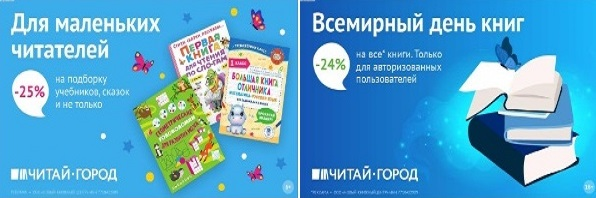 ТОВАРЫ для ХУДОЖНИКОВ и ДИЗАЙНЕРОВ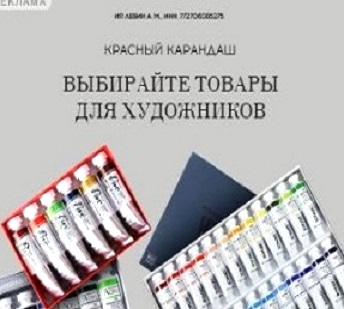 АУДИОЛЕКЦИИ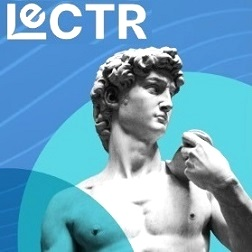 IT-специалисты: ПОВЫШЕНИЕ КВАЛИФИКАЦИИ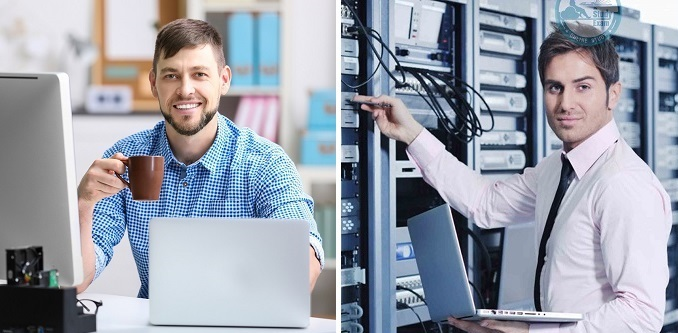 ФИТНЕС на ДОМУ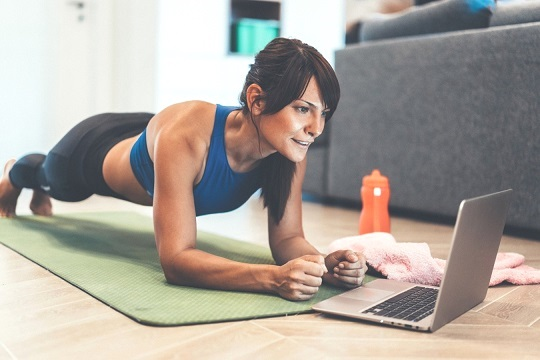 